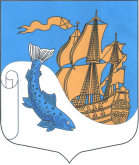 МУНИЦИПАЛЬНОЕ ОБРАЗОВАНИЕ
«СЯСЬСТРОЙСКОЕ ГОРОДСКОЕ ПОСЕЛЕНИЕ»ВОЛХОВСКОГО МУНИЦИПАЛЬНОГО РАЙОНА
ЛЕНИНГРАДСКОЙ ОБЛАСТИСОВЕТ ДЕПУТАТОВ
(четвертый созыв)РЕШЕНИЕот 24 ноября 2021  г.                                                                                       № 157О внесении по протесту Волховской городской прокуратуры изменений и дополнений в решение Совета депутатов от 28.10.2015 № 116 
«Об утверждении Положения о бюджетном  процессе в муниципальном 
образовании  «Сясьстройское городское поселение» 
Волховского муниципального района Ленинградской области»(в редакциях решений от 26.10.2016 № 11, от 31.05.2017 № 282, от 21.11.2018 № 396, от 26.12.2020 № 104, от 31.03.2021 № 119, от ноября 2021 №)          По протесту Волховской городской прокуратуры, в соответствии с Бюджетным кодексом Российской Федерации, Федеральным законом от 06 октября . № 131-ФЗ «Об общих принципах организации местного самоуправления в Российской Федерации», в целях определения правовых основ, содержания и механизма осуществления бюджетного процесса в муниципальном образовании «Сясьстройское городское поселение» Волховского муниципального района Ленинградской области, Совет депутатов МО «Сясьстройское городское поселение»РЕШИЛ:Удовлетворить протест Волховской городской прокуратуры от 26.10.2021 № 07-19-2021.Внести изменения и дополнения в решение Совета депутатов муниципального образования «Сясьстройское городское поселение» от 28.10.2015 
№ 116 «Об утверждении Положения о бюджетном  процессе в муниципальном образовании  «Сясьстройское городское поселение» Волховского муниципального района Ленинградской области» (в редакциях решений от 26.10.2016 
№ 11, от 31.05.2017 № 282, от 21.11.2018 № 396, от 26.12.2020 № 104, от 31.03.2021 № 119, от 24 ноября 2021 № 157 (далее – Положение)): Дополнить часть 1 статьи 15 Положения следующим абзацем:«Утверждает методику прогнозирования поступлений доходов в бюджет в соответствии с общими требованиями к такой методике, установленными Правительством Российской Федерации;»1.2. Дополнить часть 1 статьи 16 Положения следующим абзацем:«Утверждает методику прогнозирования поступлений по источникам финансирования дефицита бюджета в соответствии с общими требованиями к такой методике, установленными Правительством Российской Федерации.»1.3.  1-й и 6-й абзацы статьи 68 Положения изложить в следующих редакциях соответственно:«- зачисление на единый счет бюджета доходов от распределения налогов, сборов и иных поступлений в бюджетную систему Российской Федерации, распределяемых по нормативам, действующим в текущем финансовом году, установленным Бюджетным кодексом Российской Федерации, законом (решением) о бюджете и иными законами субъектов Российской Федерации и муниципальными правовыми актами, принятыми в соответствии с положениями Бюджетного кодекса Российской Федерации, с казначейских счетов для осуществления и отражения операций по учету и распределению поступлений и иных поступлений в бюджет;»«- перечисление Федеральным казначейством излишне распределенных сумм, средств, необходимых для осуществления возврата (зачета, уточнения) излишне уплаченных или излишне взысканных сумм налогов, сборов и иных платежей, а также сумм процентов за несвоевременное осуществление такого возврата и процентов, начисленных на излишне взысканные суммы, с единых счетов соответствующих бюджетов на соответствующие казначейские счета для осуществления и отражения операций по учету и распределению поступлений для учета поступлений и их распределения между бюджетами бюджетной системы Российской Федерации в порядке, установленном Министерством финансов Российской Федерации.»1.4. Часть 3 статьи 69 Положения дополнить следующим абзацем:«Получатель бюджетных средств принимает новые бюджетные обязательства в объеме, не превышающем разницы между доведенными до него соответствующими лимитами бюджетных обязательств и принятыми, но неисполненными бюджетными обязательствами.»1.5. Часть 4 статьи 69 Положения изложить в новой редакции:«4. Получатель бюджетных средств подтверждает обязанность оплатить за счет средств бюджета денежные обязательства в соответствии с распоряжениями о совершении казначейских платежей (далее - распоряжение) и иными документами, необходимыми для санкционирования их оплаты, а в случаях, связанных с выполнением оперативно-розыскных мероприятий и осуществлением мер безопасности в отношении потерпевших, свидетелей и иных участников уголовного судопроизводства, в соответствии с распоряжениями.»1.6. Абзацы 1-й и 2-й части 5 статьи 69 утратили силу.1.7. Часть 2 статьи 74 изложить в новой редакции:«2. Субсидии, субвенции, иные межбюджетные трансферты, имеющие целевое назначение (в случае получения уведомления об их предоставлении), в том числе поступающие в бюджет в порядке, установленном пунктом 5 статьи 242 Бюджетного кодекса Российской Федерации, а также безвозмездные поступления от физических и юридических лиц, фактически полученные при исполнении бюджета сверх утвержденных законом (решением) о бюджете доходов, направляются на увеличение расходов бюджета, соответствующих целям предоставления указанных средств, с внесением изменений в сводную бюджетную роспись без внесения изменений в закон (решение) о бюджете на текущий финансовый год (текущий финансовый год и плановый период).»Настоящее решение вступает в силу после официального опубликования в средствах массовой информации и подлежит размещению на сайте администрации муниципального образования «Сясьстройское городское поселение» – www.администрация-сясьстрой.рф.Контроль исполнения настоящего решения возложить на постоянную комиссию по бюджету, налогам и муниципальному имуществу.Глава муниципального образования 
"Сясьстройское городское поселение"Волховского муниципального районаЛенинградской области                                                                      А.М. БелицкийУтвержденорешением  Совета депутатов МО "Сясьстройское городское  поселение"     от 28 октября 2015 г. № 116(в редакциях решений от 26.10.2016 № 211,от 31.05.2017 № 282, от 21.11.2018 № 396,от 26.12.2020 № 104, от 31.03.2021 № 119,от 24 ноября 2021 № 157)ПОЛОЖЕНИЕо бюджетном  процессе в муниципальном образовании «Сясьстройское городское поселение» Волховского муниципального района Ленинградской областиНастоящее Положение определяет порядок составления и рассмотрения проекта бюджета муниципального образования «Сясьстройское городское поселение» Волховского муниципального района Ленинградской области, утверждения, исполнения бюджета, внесения в него изменений, формы контроля за его исполнением, рассмотрения и утверждения отчёта об исполнении бюджета. В бюджете муниципального образования «Сясьстройское городское поселение» Волховского муниципального района Ленинградской области, в соответствии с бюджетной классификацией Российской Федерации, раздельно предусматриваются средства, направляемые на исполнение расходных обязательств муниципального образования «Сясьстройское городское поселение» Волховского муниципального района Ленинградской области, возникающих в связи с осуществлением органами местного самоуправления полномочий по вопросам местного значения, и расходных обязательств, исполняемых за счёт субвенций из других бюджетов бюджетной системы Российской Федерации для осуществления отдельных государственных полномочий. Бюджет муниципального образования «Сясьстройское городское поселение» Волховского муниципального района Ленинградской области образует консолидированный бюджет муниципального образования «Сясьстройское городское поселение» Волховского муниципального района Ленинградской области.Глава 1. ОБЩИЕ ПОЛОЖЕНИЯСтатья 1. Правовая основа бюджетного процесса в муниципальном образовании  «Сясьстройское городское поселение» Волховского муниципального района Ленинградской области1. Правовую основу бюджетного процесса в муниципальном образовании «Сясьстройское городское поселение» Волховского муниципального района Ленинградской области (далее – МО «Сясьстройское городское поселение») составляют Конституция Российской Федерации, Бюджетный кодекс Российской Федерации, федеральные законы, иные нормативные правовые акты Российской Федерации, акты Федеральных органов исполнительной власти и иные нормативные правовые акты Ленинградской области, Устав муниципального образования «Сясьстройское городское поселение» Волховского муниципального района Ленинградской области, настоящее Положение, иные правовые акты органов местного самоуправления МО «Сясьстройское городскоео поселение», регулирующие бюджетные правоотношения в соответствии с Бюджетным кодексом Российской Федерации.2. Решения Совета депутатов МО «Сясьстройское городское поселение», регулирующие бюджетные правоотношения, должны соответствовать федеральному законодательству, законодательству Ленинградской области, основным принципам и положениям, применяемым для составления, рассмотрения и утверждения бюджетов и настоящему Положению. В случае противоречия настоящему Положению иного правового акта органов местного самоуправления МО «Сясьстройское городское поселение» в части бюджетных правоотношений применяется настоящее Положение.	3. Правовые нормы, регулирующие бюджетный процесс в МО «Сясьстройское городское поселение», должны обеспечивать единство бюджетного законодательства и применение в МО «Сясьстройское городское поселение» единых принципов, методов и способов регулирования порядка составления, рассмотрения и утверждения бюджета МО «Сясьстройское городское поселение» и контроля за его исполнением.Статья 2. Понятия и термины, применяемые в настоящем ПоложенииВ настоящем Положении используются понятия и термины, установленные Бюджетным кодексом Российской Федерации (далее Бюджетный кодекс).Бюджет МО «Сясьстройское городское поселение» (далее - местный бюджет) – форма образования и расходования денежных средств, предназначенных для финансового обеспечения задач и функций местного самоуправления.Консолидированный бюджет - свод бюджетов бюджетной системы Российской Федерации на соответствующей территории (за исключением бюджетов государственных внебюджетных фондов) без учета межбюджетных трансфертов между этими бюджетами.Доходы бюджета - денежные средства, поступающие в местный бюджет, за исключением средств, являющихся в соответствии с Бюджетным кодексом источниками финансирования дефицита бюджета.Расходы бюджета – выплачиваемые из местного бюджета денежные средства, за исключением средств, являющихся в соответствии с Бюджетным кодексом источниками финансирования дефицита бюджета.Дефицит бюджета - превышение расходов бюджета над его доходами.Профицит бюджета – превышение доходов местного бюджета над его расходами.Дотации – межбюджетные трансферты, предоставляемые на безвозмездной и безвозвратной основе без установления направлений и (или) условий их использования.Субвенции – межбюджетные трансферты, предоставляемые местному бюджету в целях финансового обеспечения расходных обязательств муниципального образования, возникающих при выполнении государственных полномочий Российской Федерации, Ленинградской области, переданных для осуществления органам местного самоуправления в установленном порядке.Субсидии - межбюджетные трансферты, предоставляемые местному бюджету в целях софинансирования расходных обязательств, возникающих при выполнении полномочий органов местного самоуправления по вопросам местного значения. Бюджетный процесс - регламентируемая законодательством Российской Федерации деятельность органов местного самоуправления и иных участников бюджетного процесса по составлению и рассмотрению проекта местного бюджета, утверждению и исполнению местного бюджета, по контролю за его исполнением, осуществлению бюджетного учета, составлению, внешней проверке, рассмотрению и утверждению бюджетной отчетности.Бюджетная роспись – документ, который составляется и ведется главным распорядителем бюджетных средств (главным администратором источников финансирования дефицита бюджета) в соответствии с Бюджетным кодексом в целях исполнения местного бюджета по расходам (источникам финансирования дефицита бюджета). Сводная бюджетная роспись - документ, который составляется и ведётся финансовым органом в соответствии с Бюджетным кодексом в целях организации исполнения местного бюджета по расходам бюджета и источникам финансирования дефицита бюджета.Бюджетные ассигнования - предельные объёмы денежных средств, предусмотренных в соответствующем финансовом году для исполнения бюджетных обязательств.Бюджетный кредит - денежные средства, предоставляемые бюджетом другому бюджету, юридическому лицу (за исключением государственных (муниципальных) учреждений), на возвратной и возмездной основах. Муниципальные заимствования - муниципальные займы, осуществляемые путём выпуска ценных бумаг от имени муниципального образования, и кредиты привлекаемые в соответствии с положениями Бюджетного кодекса в местный бюджет от других бюджетов бюджетной системы Российской Федерации и от кредитных организаций, по которым возникают муниципальные долговые обязательства. Муниципальный долг - обязательства, возникающие из муниципальных заимствований, принятых на себя МО «Сясьстройское городское поселение» гарантий по обязательствам третьих лиц, другие обязательства в соответствии с видами долговых обязательств, установленными Бюджетным кодексом.Бюджетная политика - целенаправленная деятельность органов местного самоуправления по управлению средствами местного бюджета.Нормативы отчислений в местный бюджет - величина в процентах или в доле от отдельных федеральных и региональных налогов и сборов, налогов, предусмотренных специальными налоговыми режимами, устанавливаемая Бюджетным кодексом, законодательством о налогах и сборах и (или) законами Ленинградской области об областном бюджете. Расходные обязательства - обусловленные законом, иным нормативным правовым актом, договором или соглашением обязанности муниципального образования или действующего от его имени казённого учреждения предоставить физическому или юридическому лицу, иному публично-правовому образованию средства местного бюджета.Бюджетные обязательства - расходные обязательства, подлежащие исполнению в соответствующем финансовом году.Денежные обязательства - обязанность получателя бюджетных средств уплатить бюджету, физическому лицу и юридическому лицу за счёт средств бюджета определённые денежные средства в соответствии с выполненными условиями гражданско-правовой сделки, заключённой в рамках его бюджетных полномочий, или в соответствии с положениями закона, иного правового акта, условиями договора или соглашения.Межбюджетные отношения - взаимоотношения между публично-правовыми образованиями по вопросам регулирования бюджетных правоотношений, организации и осуществления бюджетного процесса.Межбюджетные трансферты - средства, предоставляемые одним бюджетом другому бюджету бюджетной системы Российской Федерации.Бюджетные полномочия - установленные Бюджетным кодексом и принятыми в соответствии с ним правовыми актами, регулирующими бюджетные правоотношения права и обязанности органов местного самоуправления и иных участников бюджетного процесса по регулированию бюджетных правоотношений, организации и осуществлению бюджетного процесса.Кассовое обслуживание исполнения бюджета – проведение и учёт операций по кассовым поступлениям в бюджет и кассовым выплатам из бюджета.Муниципальные услуги (работы) физическим и юридическим лицам – услуги (работы), оказываемые физическим и юридическим лицам в соответствии с муниципальным заданием органами местного самоуправления, муниципальными учреждениями, иными юридическими лицами в случаях установленных законодательством Российской Федерации. Муниципальное задание - документ, устанавливающий требования к составу, качеству и (или) объёму, условиям, порядку и результатам оказания муниципальных услуг (выполнения работ).Бюджетные инвестиции - бюджетные средства, направляемые на создание или увеличение за счёт средств бюджета стоимости муниципального имущества.Главный распорядитель бюджетных средств – Администрация муниципального образования  «Сясьстройское городское поселение» Волховского муниципального района Ленинградской области.Распорядитель бюджетных средств - орган местного самоуправления МО «Сясьстройское городское поселение», имеющий право распределять средства бюджета МО «Сясьстройское городское поселение» по подведомственным распорядителям и получателям бюджетных средств;Получатель бюджетных средств - орган местного самоуправления, самостоятельное структурное подразделение администрации МО «Сясьстройское городское поселение» находящееся в ведении главного распорядителя бюджетных средств казенное учреждение, имеющие право на принятие и (или) исполнение бюджетных обязательств за счет средств местного бюджета от имени муниципального образования «Сясьстройское городское поселение» Волховского муниципального района Ленинградской области.Финансовый орган – финансово-экономический отдел (должностные лица) администрации МО «Сясьстройское городское поселение» осуществляющий составление и организацию исполнения местного бюджета (финансовый орган муниципального образования). Казенное учреждение - муниципальное учреждение, осуществляющее оказание муниципальных услуг, выполнение работ и исполнение муниципальных функций в целях обеспечения реализации предусмотренных законодательством Российской Федерации полномочий органов местного самоуправления, финансовое обеспечение деятельности которого осуществляется за счет средств местного бюджета на основании бюджетной сметы.Бюджетная смета - документ, устанавливающий в соответствии с классификацией расходов бюджета лимиты бюджетных обязательств казенного учреждения.Ведомственная структура расходов бюджета - распределение бюджетных ассигнований, предусмотренных решением о бюджете на соответствующий финансовый год главным распорядителям бюджетных средств, по разделам, подразделам, целевым статьям и видам расходов бюджетной классификации Российской Федерации.Муниципальная гарантия - вид долгового обязательства, в силу которого  (гарант) обязано при наступлении предусмотренного в гаранте события (гарантийного случая) уплатить лицу, в пользу которого предоставлена гарантия (бенефициару), по его письменному требованию определенную в обязательстве денежную сумму за счет средств местного бюджета, в соответствии с условиями даваемого гарантом обязательства отвечать за исполнение третьим лицом (принципалом) его обязательств перед бенефициаром.Обоснование бюджетных ассигнований - документ, характеризующий бюджетные ассигнования в очередном финансовом году (очередном финансовом году и плановом периоде).Лимит бюджетных обязательств - объем прав в денежном выражении на принятие казенным учреждением бюджетных обязательств и (или) их исполнение в текущем финансовом году (текущем финансовом году и плановом периоде).Текущий финансовый год - год, в котором осуществляется исполнение бюджета, составление и рассмотрение проекта бюджета на очередной финансовый год (очередной финансовый год и плановый период).Очередной финансовый год - год, следующий за текущим финансовым годом.Плановый период - два финансовых года, следующие за очередным финансовым годом.Отчетный финансовый год - год, предшествующий текущему финансовому году.Временный кассовый разрыв - прогнозируемая в определенный период текущего финансового года недостаточность на едином счете бюджета денежных средств, необходимых для осуществления кассовых выплат из бюджета.Публичные нормативные обязательства - публичные обязательства перед физическим лицом, подлежащие исполнению в денежной форме в установленном соответствующим законом, иным нормативным правовым актом размере или имеющие установленный порядок его индексации, за исключением выплат физическому лицу, предусмотренных статусом муниципальных служащих, а также лиц, замещающих, муниципальные должности, работников бюджетных учреждений.Главный администратор доходов бюджета - определенный решением о бюджете, иная организация, имеющие в своем ведении администратора доходов бюджета и (или) являющиеся администраторами доходов бюджета, если иное не установлено Бюджетным кодексом.Администратор доходов бюджета - орган местного самоуправления, структурные подразделения администрации МО «Сясьстройское городское поселение», осуществляющие в соответствии с законодательством Российской Федерации контроль за правильностью исчисления, полнотой и своевременностью уплаты, начисление, учет, взыскание и принятие решений о возврате (зачете) излишне уплаченных (взысканных) платежей, пеней и штрафов по ним, являющихся доходами бюджетов бюджетной системы Российской Федерации, если иное не установлено Бюджетным кодексом.Главный администратор источника финансирования дефицита бюджета (главный администратор источников финансирования дефицита соответствующего бюджета) - определенный решением о бюджете орган местного самоуправления, структурные подразделения администрации МО «Сясьстройское городское поселение», иная организация, имеющие в своем ведении администраторов источников финансирования дефицита бюджета и (или) являющиеся администраторами источников финансирования дефицита бюджета.Администратор источников финансирования дефицита бюджета  - администрация МО «Сясьстройское городское поселение», имеющая право в соответствии с Бюджетным кодексом осуществлять операции с источниками финансирования дефицита бюджета.Статья 3. Правовая форма местного бюджета Местный бюджет разрабатывается и утверждается в форме решения Совета депутатов МО «Сясьстройское городское поселение» о местном бюджете.Статья 4. Счет по учету средств местного бюджетаСчет по учету средств местного бюджета открывается в Управлении Федерального казначейства по Ленинградской области и ведется в соответствии нормами действующего федерального законодательства.Глава 2. БЮДЖЕТНЫЙ ПРОЦЕСС В АДМИНИСТРАЦИИ МО «СЯСЬСТРОЙСКОЕ ГОРОДСКОЕ 
ПОСЕЛЕНИЕ» Статья 5. Этапы бюджетного процесса 	1. Разработка прогноза социально-экономического развития МО «Сясьстройское городское поселение».	2. Разработка основных направлений бюджетной и налоговой политики МО «Сясьстройское городское поселение».	3. Разработка среднесрочного финансового плана МО «Сясьстройское городское поселение». 	4. Разработка документов и материалов, необходимых для формирования местного бюджета.	5. Составление проекта местного бюджета.	6. Рассмотрение и утверждение местного бюджета. 	7. Исполнение местного бюджета.	8. Составление и утверждение отчета об исполнении местного бюджета. 	9. Анализ и контроль исполнения местного бюджета.Статья 6. Участники бюджетного процесса1. Участниками бюджетного процесса муниципального образования «Сясьстройское городское поселение» являются: - Глава муниципального образования МО «Сясьстройское городское поселение» Волховского муниципального района Ленинградской области; - Совет депутатов муниципального образования «Сясьстройское городское поселение» Волховского муниципального района Ленинградской области; - администрация МО «Сясьстройское городское поселение»; - контрольно-счетный орган муниципального образования; 		- главные распорядители (распорядители) бюджетных средств;		 - главные администраторы (администраторы) доходов бюджета;		 - главные администраторы (администраторы) источников финансирования дефицита бюджета: 		- получатели бюджетных средств;		 - иные органы, на которые законодательством Российской Федерации либо нормативно-правовыми актами органов местного самоуправления поселения возложены бюджетные и налоговые полномочия.2. Особенности бюджетных полномочий участников бюджетного процесса, являющихся органами местного самоуправления, устанавливаются Бюджетным кодексом, принятыми в соответствии с ним муниципальными правовыми актами Совета депутатов муниципального образования «Сясьстройское городское поселение» Волховского муниципального района Ленинградской области, а также в установленных ими случаях муниципальными правовыми актами администрации МО «Сясьстройское городское поселение».Статья 7. Бюджетные полномочия главы муниципального образования «Сясьстройское городское поселение» Волховского муниципального района Ленинградской области1. В области регулирования бюджетных правоотношений к компетенции главы муниципального образования «Сясьстройское городское поселение» Волховского муниципального района Ленинградской области:обнародование решений Совета депутатов муниципального образования «Сясьстройское городское поселение» Волховского муниципального района Ленинградской области о местном бюджете, решений о внесении изменений в местный бюджет, решений об исполнении местного бюджета, другие решения, регулирующие бюджетные правоотношения в МО «Сясьстройское  городское поселение».Статья 8. Бюджетные полномочия Совета депутатов муниципального образования  «Сясьстройское городское поселение» Волховского муниципального района Ленинградской области	1. Совет депутатов муниципального образования «Сясьстройское городское поселение» Волховского муниципального района Ленинградской области рассматривает и утверждает бюджет МО Сясьстройское городское поселение» и отчеты об его исполнении, осуществляют контроль в ходе рассмотрения отдельных вопросов исполнения бюджета на своих заседаниях, заседаниях комиссий, рабочих групп представительных органов, в ходе проводимых представительными органами слушаний и в связи с депутатскими запросами, формируют и определяют правовой статус органов внешнего муниципального финансового контроля, осуществляют другие полномочия в соответствии с Бюджетным Кодексом, Федеральным законом от 6 октября 2003 года N 131-ФЗ "Об общих принципах организации местного самоуправления в Российской Федерации", Федеральным законом от 7 февраля 2011 года N 6-ФЗ "Об общих принципах организации и деятельности контрольно-счетных органов субъектов Российской Федерации и муниципальных образований", иными нормативными правовыми актами Российской Федерации, уставом муниципального образования.Статья 9. Бюджетные полномочия администрации МО « Сясьстройское городское поселение» Администрация МО «Сясьстройское городское поселение»: - устанавливает порядок разработки прогноза социально-экономического развития МО «Сясьстройское городское поселение»;- разрабатывает прогноз социально-экономического развития МО «Сясьстройское городское поселение»;- устанавливает порядок разработки среднесрочного финансового плана МО «Сясьстройское городское поселение»; - утверждает проект среднесрочного финансового плана МО «Сясьстройское городское поселение»;- утверждает порядок составления проекта местного бюджета;- обеспечивает составление проекта местного бюджета (проекта местного бюджета и среднесрочного финансового плана), вносит его с необходимыми документами и материалами на утверждение в Совет депутатов МО «Сясьстройское городское поселение»;- обеспечивает исполнение бюджета МО «Сясьстройское городское поселение» и составление бюджетной отчетности;- представляет годовой отчет об исполнении местного бюджета на утверждение в Совет депутатов МО «Сясьстройское городское поселение»;- представляет отчет об исполнении местного бюджета за первый квартал, полугодие и девять месяцев в Совет депутатов МО «Сясьстройское городское поселение» и Контрольно-счетный орган муниципального образования;- обеспечивает управление муниципальным долгом; - осуществляет муниципальные заимствования, бюджетное кредитование и предоставление муниципальных гарантий;- устанавливает порядок предоставления муниципальных гарантий;- устанавливает порядок ведения реестра расходных обязательств муниципального образования;- устанавливает порядок использования бюджетных ассигнований резервного фонда администрации МО «Сясьстройское городское поселение»;- устанавливает порядок формирования и финансового обеспечения выполнения муниципального задания на оказание муниципальных услуг (выполнение работ) муниципальными учреждениями;- устанавливает порядок осуществления бюджетных полномочий главными администраторами доходов бюджета являющихся органами местного самоуправления и (или) находящимися в их ведении казенными учреждениями;- устанавливает порядок и формы осуществления финансового контроля;- устанавливает порядок разработки, согласования, утверждения и реализации муниципальных программ; - устанавливает порядок ежегодной оценки эффективности муниципальных  программ;- утверждает муниципальные программы;- устанавливает порядок разработки, утверждения и реализации ведомственных целевых программ;- осуществляет иные бюджетные полномочия, отнесенные Бюджетным кодексом, иными федеральными законами, законами Ленинградской области и настоящим Положением к бюджетным полномочиям исполнительных органов местного самоуправления.Статья 10. Бюджетные полномочия органов муниципального финансового контроля Контрольно-счетный орган муниципального образования является постоянно действующим органом внешнего муниципального финансового контроля и образуется представительным органом муниципального образования.Контрольно-счетный орган муниципального образования осуществляет бюджетные полномочия по:аудиту эффективности, направленному на определение экономности и результативности использования бюджетных средств;экспертизе проектов решений о бюджете, иных нормативных правовых актов бюджетного законодательства Российской Федерации, в том числе обоснованности показателей (параметров и характеристик) бюджета;экспертизе муниципальных программ;анализу и мониторингу бюджетного процесса, в том числе подготовке предложений по устранению выявленных отклонений в бюджетном процессе;подготовке предложений по совершенствованию осуществления главными администраторами бюджетных средств внутреннего финансового контроля и внутреннего финансового аудита;другим вопросам, установленным Федеральным законом от 7 февраля 2011 года N 6-ФЗ "Об общих принципах организации и деятельности контрольно-счетных органов субъектов Российской Федерации и муниципальных образований".Статья 11. Бюджетные полномочия главного распорядителя бюджетных средств1. Главный распорядитель бюджетных средств – администрация МО «Сясьстройское городское поселение».	2. Главный распорядитель бюджетных средств обладает следующими бюджетными полномочиями:	- обеспечивает результативность, адресность и целевой характер использования бюджетных средств, в соответствии с утвержденными ему бюджетными ассигнованиями и лимитами бюджетных обязательств;	- формирует перечень подведомственных ему распорядителей и получателей бюджетных средств;- ведет реестр расходных обязательств, подлежащих исполнению в пределах утвержденных ему лимитов бюджетных обязательств и бюджетных ассигнований;- осуществляет планирование соответствующих расходов местного бюджета, составляет обоснование бюджетных ассигнований;- составляет, утверждает и ведет бюджетную роспись, распределяет бюджетные ассигнования, лимиты бюджетных обязательств по подведомственным распорядителям и получателем бюджетных средств и исполняет соответствующую часть бюджета;- вносит предложения по формированию и изменению лимитов бюджетных обязательств;- вносит предложения по формированию и изменению сводной бюджетной росписи;- определяет порядок утверждения бюджетных смет подведомственных получателей бюджетных средств, являющихся казенными учреждениями;- формирует и утверждает муниципальные задания;- формирует бюджетную отчетность главного распорядителя бюджетных средств;- отвечает от имени МО « Сясьстройское городское поселение»  по денежным обязательствам подведомственных ему получателей бюджетных средств;- осуществляет иные бюджетные полномочия, установленные Бюджетным кодексом и принимаемыми в соответствии с ним нормативными правовыми актами, регулирующими бюджетные правоотношения.Главный распорядитель бюджетных средств осуществляет внутренний финансовый контроль, направленный на:соблюдение внутренних стандартов и процедур составления и исполнения бюджета по расходам, составления бюджетной отчетности и ведения бюджетного учета этим главным распорядителем бюджетных средств и подведомственными ему распорядителями и получателями бюджетных средств;подготовку и организацию мер по повышению экономности и результативности использования бюджетных средств.Главные распорядители бюджетных средств, осуществляют на основе функциональной независимости внутренний финансовый аудит в целях:оценки надежности внутреннего финансового контроля и подготовки рекомендаций по повышению его эффективности;подтверждения достоверности бюджетной отчетности и соответствия порядка ведения бюджетного учета методологии и стандартам бюджетного учета, установленным Министерством финансов Российской Федерации;подготовки предложений по повышению экономности и результативности использования бюджетных средств.Внутренний финансовый контроль и внутренний финансовый аудит осуществляются в соответствии с порядком, установленным местной администрацией.Статья 12. Бюджетные полномочия распорядителя бюджетных средств1. Распорядитель бюджетных средств – администрация МО «Сясьстройское городское поселение», а так же муниципальные казенные учреждения, имеющие право распределять бюджетные ассигнования и лимиты бюджетных обязательств между подведомственными распорядителями и (или) получателям бюджетных средств.2. Распорядитель бюджетных средств обладает следующими бюджетными полномочиями:- осуществляет планирование соответствующих расходов бюджета;- распределяет бюджетные ассигнования, лимиты бюджетных обязательств по подведомственным распорядителям и (или) получателям бюджетных средств и исполняет соответствующую часть местного бюджета;- вносит предложения главному распорядителю бюджетных средств, в ведении которого находится, по формированию и изменению бюджетной росписи;- в случаях и порядке, установленных соответствующим главным распорядителем бюджетных средств, осуществляет отдельные бюджетные полномочия главного распорядителя бюджетных средств, в ведении которого находится.- обеспечивает соблюдение получателями межбюджетных субсидий, субвенций и иных межбюджетных трансфертов, имеющих целевое назначение, а также иных субсидий и бюджетных инвестиций, условий, целей и порядка, установленных при их предоставлении.Распорядитель бюджетных средств осуществляет внутренний финансовый контроль, направленный на:соблюдение внутренних стандартов и процедур составления и исполнения бюджета по расходам, составления бюджетной отчетности и ведения бюджетного учета этим главным распорядителем бюджетных средств и подведомственными ему распорядителями и получателями бюджетных средств;Распорядители бюджетных средств осуществляют на основе функциональной независимости внутренний финансовый аудит в целях:оценки надежности внутреннего финансового контроля и подготовки рекомендаций по повышению его эффективности;подтверждения достоверности бюджетной отчетности и соответствия порядка ведения бюджетного учета методологии и стандартам бюджетного учета, установленным Министерством финансов Российской Федерации;подготовки предложений по повышению экономности и результативности использования бюджетных средств	Внутренний финансовый контроль и внутренний финансовый аудит осуществляются в соответствии с порядком, установленным местной администрацией.Статья 13 Ответственность главного распорядителя и распорядителя бюджетных средств1. Главный распорядитель и распорядитель бюджетных средств несут ответственность за:- целевое использование выделенных в их распоряжение бюджетных средств;- достоверность и своевременное представление установленной отчетности и другой информации, связанной с исполнением местного бюджета;- своевременное составление бюджетной росписи и лимитов бюджетных обязательств по подведомственным получателям и распорядителям бюджетных средств;- своевременное представление бюджетной росписи и лимитов бюджетных обязательств по подведомственным получателям и распорядителям бюджетных средств в орган, исполняющий местный бюджет;- соответствие бюджетной росписи показателям, утвержденным решением Совета депутатов МО «Сясьстройское городское поселение» о местном бюджете;- эффективное использование бюджетных средств;- соответствие расходования бюджетных средств федеральным законам, областным законам, и нормативно правовым актам органов местного самоуправления.2. Главный распорядитель бюджетных средств выступает в суде соответственно от МО «Сясьстройское городское  поселение» в качестве представителя ответчика по искам к муниципальному образованию:- о возмещении вреда, причиненного физическому лицу или юридическому лицу в результате незаконных действий (бездействия) органов местного самоуправления или должностных лиц этих органов, по ведомственной принадлежности, в том числе в результате издания актов органов местного самоуправления, не соответствующих закону или иному правовому акту;- предъявляемым при недостаточности лимитов бюджетных обязательств, доведенных подведомственному ему получателю бюджетных средств, являющемуся казенным учреждением, для исполнения его денежных обязательств.Статья 14. Бюджетные полномочия получателя бюджетных средств 1. Получатель бюджетных средств обладает следующими бюджетными полномочиями:- составляет и исполняет бюджетную смету;- принимает и (или) исполняет в пределах доведенных лимитов бюджетных обязательств и (или) бюджетных ассигнований бюджетные обязательства;- обеспечивает результативность, целевой характер использования предусмотренных ему бюджетных ассигнований;- вносит соответствующему главному распорядителю (распорядителю) бюджетных средств предложения по изменению бюджетной росписи;- ведет бюджетный учет;- формирует и представляет бюджетную отчетность получателя бюджетных средств соответствующему главному распорядителю (распорядителю) бюджетных средств;- исполняет иные полномочия, установленные Бюджетным кодексом и принятыми в соответствии с ним муниципальными правовыми актами, регулирующими бюджетные правоотношения.Статья 15. Бюджетные полномочия главного администратора (администратора) доходов местного бюджета1. Главный администратор доходов бюджета обладает следующими бюджетными полномочиями:формирует перечень подведомственных ему администраторов доходов бюджета;представляет сведения, необходимые для составления среднесрочного финансового плана и (или) проекта бюджета;представляет сведения для составления и ведения кассового плана;формирует и представляет бюджетную отчетность главного администратора доходов бюджета;утверждает методику прогнозирования поступлений доходов в бюджет в соответствии с общими требованиями к такой методике, установленными Правительством Российской Федерации;осуществляет иные бюджетные полномочия, установленные Бюджетным кодексом и принимаемыми в соответствии с ним нормативными правовыми актами (муниципальными правовыми актами), регулирующими бюджетные правоотношения.2. Администратор доходов бюджета - орган местного самоуправления, орган местной администрации, казенное учреждение, осуществляющие в соответствии с законодательством Российской Федерации контроль за правильностью исчисления, полнотой и своевременностью уплаты, начисление, учет, взыскание и принятие решений о возврате (зачете) излишне уплаченных (взысканных) платежей, пеней и штрафов по ним, являющихся доходами бюджетов бюджетной системы Российской Федерации, если иное не установлено Бюджетным кодексом.Администратор доходов бюджета обладает следующими бюджетными полномочиями:осуществляет начисление, учет и контроль за правильностью исчисления, полнотой и своевременностью осуществления платежей в бюджет, пеней и штрафов по ним;осуществляет взыскание задолженности по платежам в бюджет, пеней и штрафов;принимает решение о возврате излишне уплаченных (взысканных) платежей в бюджет, пеней и штрафов, а также процентов за несвоевременное осуществление такого возврата и процентов, начисленных на излишне взысканные суммы, и представляет поручение в орган Федерального казначейства для осуществления возврата в порядке, установленном Министерством финансов Российской Федерации;принимает решение о зачете (уточнении) платежей в бюджеты бюджетной системы Российской Федерации и представляет уведомление в орган Федерального казначейства;в случае и порядке, установленных главным администратором доходов бюджета формирует и представляет главному администратору доходов бюджета сведения и бюджетную отчетность, необходимые для осуществления полномочий соответствующего главного администратора доходов бюджета;представляет информацию, необходимую для уплаты денежных средств физическими и юридическими лицами за муниципальные услуги, а также иных платежей, являющихся источниками формирования доходов бюджетов бюджетной системы Российской Федерации;осуществляет иные бюджетные полномочия, установленные Бюджетным кодексом и принимаемыми в соответствии с ним нормативными правовыми актами (муниципальными правовыми актами), регулирующими бюджетные правоотношения.3. Главный администратор (администратор) доходов бюджета осуществляет внутренний финансовый контроль, направленный на соблюдение внутренних стандартов и процедур составления и исполнения бюджета по доходам, составления бюджетной отчетности и ведения бюджетного учета этим главным администратором доходов бюджета и подведомственными администраторами доходов бюджета.4. Главные администраторы (администраторы) доходов бюджета осуществляют на основе функциональной независимости внутренний финансовый аудит в целях:оценки надежности внутреннего финансового контроля и подготовки рекомендаций по повышению его эффективности;подтверждения достоверности бюджетной отчетности и соответствия порядка ведения бюджетного учета методологии и стандартам бюджетного учета, установленным Министерством финансов Российской Федерации;подготовки предложений по повышению экономности и результативности использования бюджетных средств.5. Внутренний финансовый контроль и внутренний финансовый аудит осуществляются в соответствии с порядком, установленным администрацией МО Сясьстройское городское поселение».6. Бюджетные полномочия администраторов доходов бюджета осуществляются в порядке, установленном законодательством Российской Федерации, а также в соответствии с доведенными до них главными администраторами доходов бюджета, в ведении которых они находятся, правовыми актами, наделяющих их полномочиями администратора доходов бюджета.7. Бюджетные полномочия главных администраторов доходов бюджетов бюджетной системы Российской Федерации, являющихся органами местного самоуправления и (или) находящимися в их ведении казенными учреждениями, осуществляются в порядке, установленном местной администрацией.Статья 16. Бюджетные полномочия главного администратора (администратора) источников финансирования дефицита бюджета1. Главный администратор источников финансирования дефицита бюджета обладает следующими бюджетными полномочиями:формирует перечни подведомственных ему администраторов источников финансирования дефицита бюджета;осуществляет планирование (прогнозирование) поступлений и выплат по источникам финансирования дефицита бюджета;обеспечивает адресность и целевой характер использования выделенных в его распоряжение ассигнований, предназначенных для погашения источников финансирования дефицита бюджета;распределяет бюджетные ассигнования по подведомственным администраторам источников финансирования дефицита бюджета и исполняет соответствующую часть бюджета;формирует бюджетную отчетность главного администратора источников финансирования дефицита бюджета;утверждает методику прогнозирования поступлений по источникам финансирования дефицита бюджета в соответствии с общими требованиями к такой методике, установленными Правительством Российской Федерации.2. Главный администратор (администратор) источников финансирования дефицита бюджета осуществляет внутренний финансовый контроль, направленный на соблюдение внутренних стандартов и процедур составления и исполнения бюджета по источникам финансирования дефицита бюджета, составления бюджетной отчетности и ведения бюджетного учета этим главным администратором источников финансирования дефицита бюджета и подведомственными администраторами источников финансирования дефицита бюджета.3. Главные администраторы (администраторы) источников финансирования дефицита бюджета (их уполномоченные должностные лица) осуществляют на основе функциональной независимости внутренний финансовый аудит в целях:оценки надежности внутреннего финансового контроля и подготовки рекомендаций по повышению его эффективности;подтверждения достоверности бюджетной отчетности и соответствия порядка ведения бюджетного учета методологии и стандартам бюджетного учета, установленным Министерством финансов Российской Федерации;подготовки предложений по повышению экономности и результативности использования бюджетных средств.4. Внутренний финансовый контроль и внутренний финансовый аудит осуществляются в соответствии с порядком, установленным соответственно Правительством Российской Федерации, высшим исполнительным органом государственной власти субъекта Российской Федерации, местной администрацией.5. Администратор источников финансирования дефицита бюджета обладает следующими бюджетными полномочиями:осуществляет планирование (прогнозирование) поступлений и выплат по источникам финансирования дефицита бюджета;осуществляет контроль за полнотой и своевременностью поступления в бюджет источников финансирования дефицита бюджета;обеспечивает поступления в бюджет и выплаты из бюджета по источникам финансирования дефицита бюджета;формирует и представляет бюджетную отчетность;в случае и порядке, установленных соответствующим главным администратором источников финансирования дефицита бюджета, осуществляет отдельные бюджетные полномочия главного администратора источников финансирования дефицита бюджета, в ведении которого находится;осуществляет иные бюджетные полномочия, установленные Бюджетным кодексом и принимаемыми в соответствии с ним нормативными правовыми актами (муниципальными правовыми актами), регулирующими бюджетные правоотношения.Статья 17. Особенности правового положения  казенных учреждений1. Казенное учреждение находится в ведении органа местного самоуправлении, осуществляющего бюджетные полномочия главного распорядителя (распорядителя) бюджетных средств, если иное не установлено законодательством Российской Федерации.Взаимодействие казенного учреждения при осуществлении им бюджетных полномочий получателя бюджетных средств с главным распорядителем (распорядителем) бюджетных средств, в ведении которого оно находится, осуществляется в соответствии с Бюджетным кодексом.2. Финансовое обеспечение деятельности муниципального казенного учреждения осуществляется за счет средств местного бюджета и на основании бюджетной сметы.3. Казенное учреждение может осуществлять приносящую доходы деятельность, только если такое право предусмотрено в его учредительном документе. Доходы, полученные от указанной деятельности, поступают в местный бюджет.4. Казенное учреждение осуществляет операции с бюджетными средствами через лицевые счета, открытые ему в соответствии с Бюджетным кодексом и муниципальными правовыми актами.5. Заключение и оплата казенным учреждением муниципальных контрактов, иных договоров, подлежащих исполнению за счет бюджетных средств, производится от имени муниципального образования в пределах доведенных казенному учреждению лимитов бюджетных обязательств, если иное не установлено Бюджетным кодексом, и с учетом принятых и неисполненных обязательств.	Нарушение казенным учреждением вышеуказанных требований при заключении муниципальных контрактов, иных договоров является основанием для признания их судом недействительными по иску органа местного самоуправления, осуществляющего бюджетные полномочия главного распорядителя (распорядителя) бюджетных средств, в ведении которого находится это казенное учреждение.6. В случае уменьшения казенному учреждению как получателю бюджетных средств главным распорядителем (распорядителем) бюджетных средств ранее доведенных лимитов бюджетных обязательств, приводящего к невозможности исполнения казенным учреждением бюджетных обязательств, вытекающих из заключенных им муниципальных контрактов, иных договоров, казенное учреждение должно обеспечить согласование в соответствии с законодательством Российской Федерации о размещении заказов для муниципальных нужд новых условий по цене и (или) количеству (объемам) товаров (работ, услуг) муниципальных контрактов, иных договоров.Сторона муниципального контракта, иного договора вправе потребовать от казенного учреждения возмещения только фактически понесенного ущерба, непосредственно обусловленного изменением условий муниципального контракта, иного договора.7. При недостаточности лимитов бюджетных обязательств, доведенных казенному учреждению для исполнения его денежных обязательств по таким обязательствам от имени муниципального образования отвечает орган местного самоуправления, осуществляющий бюджетные полномочия главного распорядителя бюджетных средств, в ведении которого находится соответствующее казенное учреждение.8. Казенное учреждение самостоятельно выступает в суде в качестве истца и ответчика.9. Казенное учреждение обеспечивает исполнение денежных обязательств, указанных в исполнительном документе, в соответствии с Бюджетным кодексом.10. Казенное учреждение не имеет права предоставлять и получать кредиты (займы), приобретать ценные бумаги. Субсидии и бюджетные кредиты казенному учреждению не предоставляются.10.1. Казенные учреждения на основании договора (соглашения) вправе передать иной организации (централизованной бухгалтерии) полномочия по ведению бюджетного учета и формированию бюджетной отчетности.11. Положения, установленные настоящей статьей, распространяются на органы  местного самоуправления с учетом положений бюджетного законодательства Российской Федерации, устанавливающих полномочия указанных органов.Глава 3. МЕЖБЮДЖЕТНЫЕ ОТНОШЕНИЯ В 
МО «СЯСЬСТРОЙСКОЕ ГОРОДСКОЕ ПОСЕЛЕНИЕ»Статья 18. Формы межбюджетных трансфертов, получаемых из других бюджетов в бюджет МО «Сясьстройское городское поселение» Межбюджетные трансферты в бюджет МО «Сясьстройское городское поселение» предоставляются в форме:- 	дотаций на выравнивание бюджетной обеспеченности поселений;-	субсидий бюджету поселения;-	субвенций бюджету поселения;- 	иных межбюджетных трансфертов.Статья 19. Предоставление межбюджетных трансфертов из бюджета МО «Сясьстройское городское поселение»В случаях и порядке, предусмотренных решением Совета депутатов МО «Сясьстройское городское поселение» о бюджете МО «Сясьстройское городское поселение» из местного бюджета бюджетам других уровней могут быть предоставлены межбюджетные трансферты.Предоставление межбюджетных трансфертов из местного бюджета на осуществление части полномочий местного значения в соответствии с заключенными соглашениями по решению вопросов местного значения осуществляется на основании решений Совета депутатов МО «Сясьстройское городское поселение».Межбюджетные трансферты из местного бюджета предоставляются при соблюдении условий их предоставления в рамках бюджетного законодательства Российской Федерации в соответствии с нормативными правовыми актами, регулирующими бюджетные правоотношения.Глава 4. ДОХОДЫ, РАСХОДЫ, ДЕФИЦИТ МЕСТНОГО БЮДЖЕТА И ИСТОЧНИКИ ФИНАНСИРОВАНИЯ ДЕФИЦИТА МЕСТНОГО БЮДЖЕТА Статья 20 . Формирование доходов местного бюджета Доходы местного бюджета формируются в соответствии с бюджетным законодательством Российской Федерации, законодательством о налогах и сборах и законодательством об иных обязательных платежах.  Статья 21. Виды доходов местного бюджетаК доходам  местного бюджета относятся налоговые доходы, неналоговые доходы и безвозмездные поступления.1. К налоговым доходам  местного бюджета относятся доходы от предусмотренных законодательством Российской Федерации о налогах и сборах федеральных налогов и сборов, в том числе от налогов, предусмотренных специальными налоговыми режимами, региональных и местных налогов, а также пеней и штрафов по ним.2. К неналоговым доходам местного бюджета относятся:доходы от использования имущества, находящегося в муниципальной собственности, за исключением имущества бюджетных и автономных учреждений, а также имущества государственных и муниципальных унитарных предприятий, в том числе казенных;доходы от продажи имущества (кроме акций и иных форм участия в капитале), находящегося в муниципальной собственности, за исключением имущества бюджетных и автономных учреждений, а также имущества государственных и муниципальных унитарных предприятий, в том числе казенных;доходы от платных услуг, оказываемых казенными учреждениями;средства, полученные в результате применения мер гражданско-правовой, административной и уголовной ответственности, в том числе штрафы, конфискации, компенсации, а также средства, полученные в возмещение вреда, причиненного муниципальному образованию, и иные суммы принудительного изъятия;платежи по искам о возмещении вреда, причиненного водным объектам, находящимся в собственности муниципального образования, а также платежи, уплачиваемые при добровольном возмещении вреда, причиненного водным объектам, находящимся в собственности муниципального образования, подлежат зачислению в бюджет муниципального образования;иные неналоговые доходы.3. К безвозмездным поступлениям относятся:дотации из других бюджетов бюджетной системы Российской Федерации;субсидии из других бюджетов бюджетной системы Российской Федерации (межбюджетные субсидии);субвенции из федерального бюджета и (или) из бюджетов субъектов Российской Федерации;иные межбюджетные трансферты из других бюджетов бюджетной системы Российской Федерации;безвозмездные поступления от физических и юридических лиц, международных организаций и правительств иностранных государств, в том числе добровольные пожертвования.4. Доходы от использования имущества, находящегося в государственной или муниципальной собственности, и платных услуг, оказываемых казенными учреждениями, средства безвозмездных поступлений и иной приносящей доход деятельности при составлении, утверждении, исполнении бюджета и составлении отчетности о его исполнении включаются в состав доходов бюджета.Статья 22 . Расходы местного бюджета Формирование расходов местного бюджета осуществляется в соответствии с расходными обязательствами, обусловленными установленным законодательством Российской Федерации разграничением полномочий федеральных органов государственной власти, органов государственной власти Ленинградской области и органов местного самоуправления МО «Сясьстройское городское поселение», исполнение которых согласно законодательству Российской Федерации, Ленинградской области, договорам и соглашениям должно осуществляться в очередном финансовом году и плановом периоде за счет средств местного бюджета.Статья 23. Расходные обязательства МО «Сясьстройское городское поселение»1. Расходные обязательства МО «Сясьстройское городское поселение» - обусловленные законом, иным нормативным правовым актом, договором или соглашением обязанности МО «Сясьстройское городское поселение» или действующего от его имени казенного учреждения предоставить физическому или юридическому лицу, иному публично-правовому образованию средства из местного бюджета.2. Расходные обязательства МО «Сясьстройское городское поселение» возникают в результате:- принятия муниципальных правовых актов по вопросам местного значения и иным вопросам, которые в соответствии с федеральными законами вправе решать органы местного самоуправления, а также заключения от имени муниципального образования договоров (соглашений) по данным вопросам;-	принятия муниципальных правовых актов при осуществлении администрацией МО «Сясьстройское городское поселение» переданных отдельных государственных полномочий;- заключения от имени МО «Сясьстройское городское поселение» договоров (соглашений) муниципальными казенными учреждениями.В случае, если в МО «Сясьстройское городское поселение» превышены нормативы, используемые в методиках расчета соответствующих субвенций, финансовое обеспечение дополнительных расходов, необходимых для полного исполнения указанных расходных обязательств МО «Сясьстройское городское поселение», осуществляется за счет собственных доходов и источников финансирования дефицита местного бюджета.3. Органы местного самоуправления МО «Сясьстройское городское поселение» не вправе устанавливать и исполнять расходные обязательства, связанные с решением вопросов, отнесенных к компетенции федеральных органов государственной власти, органов государственной власти Ленинградской области, за исключением случаев, установленных соответственно федеральными законами, законами Ленинградской области.Органы местного самоуправления МО «Сясьстройское городское поселение» вправе устанавливать и исполнять расходные обязательства, связанные с решением вопросов, не отнесенных к компетенции органов местного самоуправления других муниципальных образований, органов государственной власти, и не исключенные из их компетенции федеральными законами и законами Ленинградской области, только при наличии собственных финансовых средств (за исключением межбюджетных трансфертов).Статья 24. Реестры расходных обязательств МО «Сясьстройское городское поселение» 1. Под реестром расходных обязательств МО «Сясьстройское городское поселение» понимается используемый при составлении проекта местного бюджета свод (перечень) обязательств, возникающих (устанавливаемых) в соответствии с положениями Бюджетного кодекса, действующим законодательством Российской Федерации, муниципальными правовыми актами МО «Сясьстройское городское поселение» обусловливающих публичные нормативные обязательства и (или) правовые основания для иных расходных обязательств с указанием соответствующих положений (статей, частей, пунктов, подпунктов, абзацев) муниципальных правовых актов МО «Сясьстройское городское поселение» с оценкой объемов бюджетных ассигнований, необходимых для исполнения включенных в реестр обязательств.2. Реестр расходных обязательств МО «Сясьстройское городское поселение» ведется в порядке, установленном администрацией МО «Сясьстройское городское поселение». Статья 25. Дефицит местного бюджета 1. Дефицит местного бюджета на очередной финансовый год (очередной финансовый год и каждый год планового периода) устанавливается решением о бюджете с соблюдением ограничений, установленных Бюджетным кодексом.2. Дефицит местного бюджета не должен превышать 5 процентов утвержденного общего годового объема доходов местного бюджета без учета утвержденного объема безвозмездных поступлений и (или) поступлений налоговых доходов по дополнительным нормативам отчислений.Статья 26. Источники финансирования дефицита местного бюджетаВ состав источников внутреннего финансирования дефицита местного бюджета включаются:разница между средствами, поступившими от размещения муниципальных ценных бумаг, номинальная стоимость которых указана в валюте Российской Федерации, и средствами, направленными на их погашение;разница между полученными и погашенными муниципальным образованием кредитами кредитных организаций в валюте Российской Федерации;изменение остатков средств на счетах по учету средств местного бюджета в течение соответствующего финансового года;иные источники внутреннего финансирования дефицита местного бюджета.Остатки средств местного бюджета на начало текущего финансового года в объеме, определяемом правовым актом представительного органа муниципального образования, могут направляться в текущем финансовом году на покрытие временных кассовых разрывов, на увеличение бюджетных ассигнований на оплату заключенных от имени муниципального образования муниципальных контрактов на поставку товаров, выполненных работ, оказание услуг, подлежавших в соответствии с условиями этих муниципальных контрактов оплате в отчетном финансовом году, в объеме, не превышающем сумму остатка неиспользованных бюджетных ассигнований на указанные цели, в случаях, предусмотренных решением представительного органа муниципального образования о местном бюджете.Глава 5. МУНИЦИПАЛЬНЫЙ ДОЛГСтатья 27. Муниципальный долг и структура муниципального долга1.	Муниципальный долг представляет собой обязательства, возникающие из муниципальных заимствований, гарантий по обязательствам третьих лиц, другие обязательства в соответствии с видами долговых обязательств, установленными Бюджетным кодексом, принятых на себя МО «Сясьстройское городское поселение».2.	 Структура муниципального долга включает в себя группировку муниципальных долговых обязательств по установленным Бюджетным кодексом видам долговых обязательств. Статья 28. Управление муниципальным долгом  Управление муниципальным долгом осуществляется местной администрацией в соответствии с Уставом муниципального образования.Статья 29. Муниципальная долговая книга МО «Сясьстройское городское поселение» 	Учет и регистрация муниципальных долговых обязательств МО «Сясьстройское городское поселение» осуществляются в муниципальной долговой книге, ведение которой осуществляется в соответствии с положениями Бюджетного кодекса и принятыми муниципальными правовыми актами. Статья 30. Прекращение долговых обязательств и их списание с муниципального долгаПрекращение долговых обязательств и их списание с муниципального долга производится местной администрацией в соответствии Бюджетным кодексом и муниципальными правовыми актами. Статья 31. Ответственность по долговым обязательствам муниципального образования 1. Долговые обязательства муниципального образования полностью и без условий обеспечиваются находящимся в собственности муниципального образования имуществом, составляющим муниципальную казну, и исполняются за счет средств местного бюджета. 2.  не несет ответственности по долговым обязательствам Российской Федерации, иных субъектов Российской Федерации и иных муниципальных образований, если указанные обязательства не были гарантированы муниципальным образованием МО «Сясьстройское городское поселение».Статья 32. Осуществление муниципальных заимствований Под муниципальными заимствованиями понимаются муниципальные займы, осуществляемые путем выпуска ценных бумаг от имени муниципального образования, и кредиты, привлекаемые в соответствии с положениями Бюджетного кодекса в местный бюджет от других бюджетов бюджетной системы Российской Федерации и от кредитных организаций, по которым возникают муниципальные долговые обязательства. Право осуществления муниципальных заимствований от имени муниципального образования в соответствии с Бюджетным кодексом и Уставом муниципального образования принадлежит администрации МО «Сясьстройское городское поселение».Муниципальные внутренние заимствования осуществляются в целях финансирования дефицита местного бюджета, а также погашения долговых обязательств.Статья 33. Предельный объем муниципальных заимствований  Предельный объем муниципальных заимствований в текущем финансовом году не должен превышать сумму, направляемую в текущем финансовом году на финансирование дефицита местного бюджета и (или) погашение долговых обязательств бюджета МО «Сясьстройское городское поселение».Статья 34. Предельный объем муниципального долга 1. Предельный объем муниципального долга на очередной финансовый год (очередной и каждый год планового периода) устанавливается решением о бюджете МО «Сясьстройское городское поселение» в рамках ограничений, установленных пунктом 3 настоящей статьи.Совет депутатов МО «Сясьстройское городское поселение» вправе в целях управления муниципальным долгом утвердить дополнительные ограничения по муниципальному долгу.Предельный объем муниципального долга означает объем муниципального долга, который не может быть превышен при исполнении бюджета МО «Сясьстройское городское поселение». 2. До 1 января 2017 года предельный объем муниципального долга может превысить ограничения, установленные пунктом 3 настоящей статьи, в пределах объема муниципального долга по бюджетным кредитам по состоянию на 1 января текущего года и (или) в случае утверждения нормативным правовым актом представительного органа муниципального образования о бюджете в составе источников финансирования дефицита местного бюджета бюджетных кредитов, привлекаемых в текущем финансовом году в местный бюджет от других бюджетов бюджетной системы Российской Федерации, в пределах указанных кредитов. До 1 января 2017 года верхний предел муниципального долга устанавливается с соблюдением условий, указанных в настоящей части Положения.3. Предельный объем муниципального долга не должен превышать утвержденный общий годовой объем доходов местного бюджета без учета утвержденного объема безвозмездных поступлений и (или) поступлений налоговых доходов по дополнительным нормативам отчислений.Если при исполнении местного бюджета объем муниципального долга превышает предельный объем муниципального долга, установленный решением о местном бюджете, Совет депутатов МО «Сясьстройское городское поселение» вправе принимать новые долговые обязательства только после приведения объема муниципального долга в соответствие с требованиями настоящей статьи.4. Решением о бюджете МО «Сясьстройское городское поселение» устанавливается верхний предел муниципального долга по состоянию на 1 января года, следующего за очередным финансовым годом (очередным финансовым годом и каждым годом планового периода), представляющий собой расчетный показатель, с указанием в том числе верхнего предела долга по муниципальным гарантиям.Верхний предел муниципального долга устанавливается с соблюдением ограничений, установленных пунктом 3 настоящей статьи.Статья 35. Предельные объемы расходов на обслуживание муниципального долгаПредельный объем расходов на обслуживание муниципального долга в очередном финансовом году (очередном финансовом году и плановом периоде), утвержденный решением о местном бюджете, по данным отчета об исполнении бюджета за отчетный финансовый год не должен превышать 15 процентов объема расходов бюджета МО «Сясьстройское городское поселение», за исключением объема расходов, которые осуществляются за счет субвенций, предоставляемых из бюджетов бюджетной системы Российской Федерации.Решением о бюджете МО «Сясьстройское городское поселение» на очередной финансовый год (очередной финансовый год и каждый год планового периода) устанавливается объем расходов на обслуживание муниципального долга с соблюдением ограничения, установленного частью первой настоящей статьи Положения.Статья 36. Отражение в бюджете МО «Сясьстройское городское поселение» поступлений средств от заимствований, погашения муниципального долга, возникшего из заимствований, и расходов на его обслуживание 	Поступления в бюджет от заимствований учитываются в источниках финансирования дефицита местного бюджета путем увеличения объема источников финансирования дефицита бюджета МО «Сясьстройское городское поселение».Все расходы на обслуживание долговых обязательств учитываются в бюджете как расходы на обслуживание муниципального долга.Погашение основной суммы муниципального долга, возникшего из муниципальных заимствований, учитываются в источниках финансирования дефицита местного бюджета путем уменьшения объема источников финансирования дефицита местного бюджета. Статья 37. Предоставление муниципальных гарантий МО «Сясьстройское городское поселение»	Порядок, условия предоставления и исполнения муниципальных гарантий МО «Сясьстройское городское поселение» осуществляются в соответствии с положениями Бюджетного кодекса.Глава 6. СОСТАВЛЕНИЕ ПРОЕКТА МЕСТНОГО БЮДЖЕТА НА ОЧЕРЕДНОЙ ФИНАНСОВЫЙ ГОД Статья 38. Общие положенияПроект местного бюджета составляется на основе прогноза социально - экономического развития МО «Сясьстройское городское поселение». Проект местного бюджета составляется в порядке, установленном администрацией МО «Сясьстройское городское поселение», в соответствии с Бюджетным кодексом и настоящим положением.Проект местного бюджета может составляться и утверждаться на один год (на очередной финансовый год) или сроком на три года (очередной финансовый год и плановый период), администрация МО «Сясьстройское городское поселение» разрабатывает и утверждает среднесрочный финансовый план МО «Сясьстройское городское поселение»В качестве составной части бюджета МО «Сясьстройское городское поселение» могут быть предусмотрены сметы доходов и расходов отдельных населенных пунктов, других территорий, не являющихся муниципальными образованиями. Порядок составления, утверждения и исполнения указанных смет определяется органами местного самоуправления муниципального образования самостоятельно с соблюдением требований, установленных Бюджетным кодексом Российской Федерации.Статья 39. Органы, осуществляющие составление проекта местного бюджета1. Составление проекта местного бюджета - исключительная компетенция администрации МО «Сясьстройское городское поселение». 2. Непосредственное составление проекта местного бюджета осуществляет финансово-экономическим отделом администрации.Статья 40. Сведения, необходимые для составления проекта местного бюджета Составление проекта местного бюджета основывается на:-  бюджетном послании Президента Российской Федерации;-  основных направлениях бюджетной и налоговой политики Ленинградской области; -  прогнозе социально-экономического развития Волховского муниципального  района;      -  прогнозе социально-экономического развития МО «Сясьстройское городское поселение»;- основных направлениях бюджетной и налоговой политики Волховского муниципального района;        - основных направлениях бюджетной и налоговой политики МО Сясьстройского городского поселения; -  исходных данных комитета финансов Волховского муниципального района Ленинградской области; -муниципальных программах;-исходных данных комитета финансов Ленинградской области.Статья 41. Прогноз социально - экономического развития МО «Сясьстройское городское поселение»1. Прогноз социально - экономического развития МО « Сясьстройское городское поселение» разрабатывается на период не менее трех лет.2. Прогноз социально-экономического развития МО «Сясьстройское городское поселение» ежегодно разрабатывается в порядке, установленном администрацией МО «Сясьстройское городское поселение».3. Прогноз социально-экономического развития МО «Сясьстройское городское поселение» одобряется одновременно с принятием решения о внесении проекта бюджета поселения на Совете депутатов МО «Сясьстройское городское поселение».4. Прогноз социально-экономического развития МО «Сясьстройское городское поселение» на очередной финансовый год и плановый период разрабатывается путем уточнения параметров планового периода и добавления параметров второго года планового периода.В пояснительной записке к прогнозу социально-экономического развития приводится обоснование параметров прогноза, в том числе их сопоставление с ранее утвержденными параметрами с указанием причин и факторов прогнозируемых изменений.5. Изменение прогноза социально-экономического развития МО «Сясьстройское городское поселение» в ходе составления или рассмотрения проекта местного бюджета влечет за собой изменение основных характеристик проекта местного бюджета.6. Разработка прогноза социально-экономического развития МО «Сясьстройское городское поселение» на очередной финансовый год и плановый период осуществляется финансово-экономическим отделом администрации МО «Сясьстройское городское поселение».Статья 42. Основные направления бюджетной и налоговой политики МО «Сясьстройское городское поселение»	1. Основные направления бюджетной политики МО «Сясьстройское городское поселение» должны содержать краткий анализ структуры расходов местного бюджета в текущем и завершенных финансовых годах и обоснование предложений о приоритетных направления расходования бюджета принимаемых обязательств в очередном финансовом году и плановом периоде с учетом прогнозов и программ социально-экономического развития МО «Сясьстройское городское поселение».	2. Основные направления налоговой политики МО «Сясьстройское городское поселение» должны содержать анализ законодательства о налогах и сборах в части налогов и сборов, формирующих налоговые доходы местного бюджета; обоснование предложений по его совершенствованию в пределах компетенции органов местного самоуправления. 3. Основные направления бюджетной и налоговой политики могут принимать форму единого документа, в котором выделены соответствующие тематические разделы. 4. Непосредственное составление проекта основных направлений бюджетной и налоговой политики МО «Сясьстройское городское поселение» осуществляет финансово-экономический отдел администрации МО «Сясьстройское городское поселение».Статья 43. Среднесрочный финансовый план МО «Сясьстройское городское поселение»1. Под среднесрочным финансовым планом МО «Сясьстройское городское поселение» понимается документ, содержащий основные параметры местного бюджета.2. Среднесрочный финансовый план МО «Сясьстройское городское поселение» ежегодно разрабатывается по форме и в порядке, установленным администрацией МО «Сясьстройское городское поселение» с соблюдением положений Бюджетного кодекса.Проект среднесрочного финансового плана МО «Сясьстройское городское поселение» утверждается администрацией МО «Сясьстройское городское поселение» и представляется в Совет депутатов МО «Сясьстройское городское поселение» одновременно с проектом местного бюджета.Значения показателей среднесрочного финансового плана МО «Сясьстройское городское поселение» и основных показателей проекта местного бюджета должны соответствовать друг другу.3. Утвержденный среднесрочный финансовый план МО «Сясьстройское городское поселение» должен содержать следующие параметры:прогнозируемый общий объем доходов и расходов местного бюджета;объемы бюджетных ассигнований по главным распорядителям бюджетных средств по разделам, подразделам, целевым статьям и видам расходов классификации расходов местного бюджета;дефицит (профицит) местного бюджета;верхний предел муниципального долга по состоянию на 1 января года, следующего за очередным финансовым годом (очередным финансовым годом и каждым годом планового периода).Администрацией МО «Сясьстройское городское поселение» может быть предусмотрено утверждение дополнительных показателей среднесрочного финансового плана МО «Сясьстройское городское поселение».4. Показатели среднесрочного финансового плана МО «Сясьстройское городское поселение» носят индикативный характер и могут быть изменены при разработке и утверждении среднесрочного финансового плана МО «Сясьстройское городское поселение» на очередной финансовый год и плановый период.5. Среднесрочный финансовый план МО» Сясьстройское городское поселение» разрабатывается путем уточнения параметров указанного плана на плановый период и добавления параметров на второй год планового периода.В пояснительной записке к проекту среднесрочного финансового плана МО «Сясьстройское городское поселение» приводится обоснование параметров среднесрочного финансового плана, в том числе их сопоставление с ранее одобренными параметрами с указанием причин планируемых изменений.Статья 44. Прогнозирование доходов местного бюджета1. Доходы местного бюджета прогнозируются на основе прогноза социально-экономического развития МО «Сясьстройское городское поселение», в условиях действующего на день внесения проекта решения о местном бюджете в Совет депутатов МО «Сясьстройское городское поселение», законодательства о налогах и сборах и бюджетного законодательства Российской Федерации, а также законодательства Российской Федерации, областных законов, устанавливающих неналоговые доходы местных бюджетов. Статья 45. Планирование бюджетных ассигнований местного бюджета1. Планирование бюджетных ассигнований местного бюджета осуществляется раздельно по бюджетным ассигнованиям на исполнение действующих и принимаемых обязательств.Под бюджетными ассигнованиями на исполнение действующих расходных обязательств понимаются ассигнования, состав и объем которых обусловлены законами, муниципальными правовыми актами, договорами и соглашениями, не предлагаемыми (не планируемыми) к изменению в текущем финансовом году, в очередном финансовом году или в плановом периоде, к признанию утратившими силу, либо к изменению с увеличением объема бюджетных ассигнований, предусмотренного на исполнение соответствующих обязательств в текущем финансовом году, включая договора и соглашения, заключенные (подлежащие заключению) получателями бюджетных средств во исполнение указанных законов и нормативных правовых актов (муниципальных правовых актов) органов местного самоуправления МО «Сясьстройское городское поселение».Под бюджетными ассигнованиями во исполнение принимаемых обязательств понимается ассигнования, состав и (или) объем которых обусловлены законами, муниципальными правовыми актами, договорами и соглашениями предлагаемыми (планируемыми) к принятию или изменению в текущем финансовом году, в очередном финансовом году или в плановом периоде, к принятию либо к изменению с увеличением объема бюджетных ассигнований, предусмотренного на исполнение соответствующих обязательств в текущем финансовом году, включая договоры и соглашения, подлежащие заключению получателями бюджетных средств во исполнение указанных законов и муниципальных правовых актов органов местного самоуправления МО «Сясьстройское городское поселение».	2. Планирование бюджетных ассигнований на оказание муниципальных услуг (выполнение работ) бюджетными и автономными учреждениями осуществляется с учетом муниципального задания на очередной финансовый год (очередной финансовый год и плановый период), а также его выполнения в отчетном финансовом году и текущем финансовом годСтатья 46. Бюджетные ассигнования на оказание муниципальных услуг (выполнение работ) К бюджетным ассигнованиям на оказание муниципальных услуг (выполнение работ) относятся ассигнования на:обеспечение выполнения функций казенных учреждений, в том числе по оказанию муниципальных услуг (выполнению работ) физическим и (или) юридическим лицам;муниципальных услуг (выполнением работ) физическим и (или) юридическим лицам;осуществление бюджетных инвестиций в объекты муниципальной собственности (за исключением муниципальных унитарных предприятий);закупку товаров, работ и услуг для муниципальных нужд (за исключением бюджетных ассигнований для обеспечения выполнения функций казенного учреждения), в том числе в целях оказания муниципальных услуг физическим и юридическим лицам.Статья 47 . Муниципальное задание	1. Муниципальное задание на оказание муниципальных услуг (выполнение работ) муниципальными учреждениями формируется в порядке, установленном администрацией МО «Сясьстройское городское поселение» по исходным данным  на срок до одного года в случае утверждения бюджета на очередной финансовый год и на срок до трех лет в случае утверждения бюджета на очередной финансовый год и плановый период (с возможным уточнением при составлении проекта бюджета).2. Муниципальное задание формируется для бюджетных и автономных учреждений, а также казенных учреждений, определенных в соответствии с решением органа местного самоуправления, осуществляющего бюджетные полномочия главного распорядителя бюджетных средств.3. Муниципальное задание должно содержать:показатели, характеризующие качество и (или) объем (содержание) оказываемых муниципальных услуг (выполняемых работ);порядок контроля за исполнением муниципального задания, в том числе условия и порядок его досрочного прекращения;требования к отчетности об исполнении муниципального задания.Муниципальное задание на оказание муниципальных услуг физическим и юридическим лицам также должно содержать:определение категорий физических и (или) юридических лиц, являющихся потребителями соответствующих услуг;порядок оказания соответствующих услуг;предельные цены (тарифы) на оплату соответствующих услуг физическими или юридическими лицами в случаях, если законодательством Российской Федерации предусмотрено их оказание на платной основе, либо порядок установления указанных цен (тарифов) в случаях, установленных законодательством Российской Федерации.4. Показатели муниципального задания используются при составлении проекта местного бюджета для планирования бюджетных ассигнований на оказание муниципальных услуг (выполнение работ), составлении бюджетной сметы казенного учреждения.5. Финансовое обеспечение выполнения муниципальных заданий осуществляется за счет средств местного бюджета в порядке, установленном администрацией  МО «Сясьстройское городское поселение».Статья 48. Обеспечение выполнения функций казенных учрежденийОбеспечение выполнения функций казенных учреждений включает:- оплату труда работников казенных учреждений, денежное содержание (денежное вознаграждение, денежное довольствие, заработную плату) работников органов местного самоуправления, лиц, замещающих муниципальные должности, муниципальных служащих, иных категорий работников, командировочные и иные выплаты в соответствии с трудовыми договорами (служебными контрактами, контрактами) и законодательством Российской Федерации, законодательством Ленинградской области и муниципальными правовыми актами;- оплату поставок товаров, выполнения работ, оказания услуг для муниципальных нужд;- уплату налогов, сборов и иных обязательных платежей в бюджетную систему Российской Федерации;- возмещение вреда, причиненного казенным учреждением при осуществлении его деятельности.Статья 49. Размещение заказов на поставки товаров, выполнение работ, оказание услуг для муниципальных нужд1. Размещение заказов на поставки товаров, выполнение работ, оказание услуг для муниципальных нужд производится в соответствии с законодательством Российской Федерации о размещении заказов для муниципальных нужд.2. Муниципальные контракты заключаются и оплачиваются в пределах лимитов бюджетных обязательств.Статья 50. Реестры закупок1. Получатели бюджетных средств обязаны вести реестры закупок, осуществленных без заключения муниципальных контрактов.2. Реестры закупок, осуществленных без заключения муниципальных контрактов, должны содержать следующие сведения:краткое наименование закупаемых товаров, работ и услуг;наименование и местонахождение поставщиков, подрядчиков и исполнителей услуг;цена и дата закупки.Статья 51. Бюджетные ассигнования на социальное обеспечение населения1. К бюджетным ассигнованиям на социальное обеспечение населения относятся бюджетные ассигнования на предоставление социальных выплат гражданам либо на приобретение товаров, работ, услуг в пользу граждан для обеспечения их нужд в целях реализации мер социальной поддержки населения.2. Социальное обеспечение населения может осуществляться посредством принятия публичных нормативных обязательств.Бюджетные ассигнования на исполнение указанных публичных нормативных обязательств предусматриваются отдельно по каждому виду обязательств в виде пенсий, пособий, компенсаций и других социальных выплат, а также осуществления мер социальной поддержки населения.Статья 52. Предоставление субсидий юридическим лицам (за исключением субсидий муниципальным учреждениям), индивидуальным предпринимателям, физическим лицам - производителям товаров, работ, услуг1. Субсидии юридическим лицам (за исключением субсидий муниципальным учреждениям) индивидуальным предпринимателям, физическим лицам - производителям товаров, работ, услуг предоставляются на безвозмездной и безвозвратной основе в целях возмещения затрат или недополученных доходов в связи с производством (реализацией) товаров, выполнением работ, оказанием услуг.2. Субсидии юридическим лицам (за исключением субсидий муниципальным учреждениям), индивидуальным предпринимателям, физическим лицам - производителям товаров, работ, услуг предоставляются из местного бюджета - в случаях и порядке, предусмотренных решением Совета депутатов МО «Сясьстройское городское поселение» о местном бюджете и принимаемыми в соответствии с ним муниципальными правовыми актами администрации  МО «Сясьстройское городское поселение».3. Муниципальные правовые акты, регулирующие предоставление субсидий юридическим лицам (за исключением субсидий муниципальным учреждениям), индивидуальным предпринимателям, физическим лицам - производителям товаров, работ, услуг, должны определять:1) категории и (или) критерии отбора юридических лиц (за исключением муниципальных учреждений), индивидуальных предпринимателей, физических лиц - производителей товаров, работ, услуг, имеющих право на получение субсидий;2) цели, условия и порядок предоставления субсидий;3) порядок возврата субсидий в случае нарушения условий, установленных при их предоставлении.Статья 53. Адресная инвестиционная программа 1. Бюджетные инвестиции в объекты капитального строительства муниципальной собственности за счет средств местного бюджета осуществляются в соответствии с адресной инвестиционной программой, порядок формирования и реализации которой устанавливается администрацией МО «Сясьстройское городское поселение».2. Адресная инвестиционная программа за счет средств местного бюджета, утверждается решением Совета депутатов МО «Сясьстройское городское поселение» о местном бюджете.3. Бюджетные ассигнования на осуществление бюджетных инвестиций в объекты капитального строительства в соответствии с адресной инвестиционной программой отражаются в сводной бюджетной росписи по соответствующему коду раздела, подраздела и виду расходов в разрезе главных распорядителей средств местного бюджета.Статья 54. Бюджетные инвестиции в объекты муниципальной собственности1. Бюджетные ассигнования на осуществление бюджетных инвестиций в объекты капитального строительства муниципальной собственности в форме капитальных вложений в основные средства муниципальных учреждений и муниципальных унитарных предприятий предусматриваются в соответствии с муниципальными программами, а также муниципальными правовыми актами администрации МО «Сясьстройское городское поселение».Решения о подготовке и реализации бюджетных инвестиций в объекты капитального строительства муниципальной собственности принимаются администрацией МО «Сясьстройское городское поселение».2. Порядок отражения бюджетных ассигнований на осуществление бюджетных инвестиций в объекты капитального строительства муниципальной собственности в решении о бюджете и в сводной бюджетной росписи устанавливается муниципальным правовым актом муниципального образования.Бюджетные ассигнования на осуществление бюджетных инвестиций в объекты капитального строительства муниципальной собственности, софинансирование которых осуществляется за счет межбюджетных субсидий, подлежат утверждению решением о местном бюджете в составе ведомственной структуры расходов.Предоставление бюджетных инвестиций муниципальному унитарному предприятию, основанному на праве оперативного управления, автономному и бюджетному учреждению влечет соответствующее увеличение стоимости основных средств, находящихся на праве оперативного управления, муниципального унитарного предприятия, автономного и бюджетного учреждения.Предоставление указанных в абзаце втором настоящего пункта бюджетных инвестиций осуществляется в порядке, установленном местной администрацией муниципального образования.Статья 55. Резервный фонд администрации МО «Сясьстройское городское поселение»          1. В расходной части местного бюджета предусматривается создание резервного фонда администрации МО «Сясьстройское городское поселение». 2. Размер резервного фонда устанавливается решением о местном бюджете и не может превышать 3 процента утвержденного указанным решением общего объема расходов.3. Средства резервного фонда направляются на финансовое обеспечение непредвиденных расходов, в том числе на проведение аварийно-восстановительных работ и иных мероприятий, связанных с ликвидацией последствий стихийных бедствий и других чрезвычайных ситуаций.4. Бюджетные ассигнования резервного фонда администрации МО «Сясьстройское городское поселение», предусмотренные в составе местного бюджета, используются по решению администрации МО «Сясьстройское городское поселение».5. Порядок использования бюджетных ассигнований резервного фонда предусмотренного в местном бюджете, устанавливается администрацией МО «Сясьстройское городское поселение».6. Отчет об использовании бюджетных ассигнований резервного фонда администрации МО «Сясьстройское городское поселение» прилагается к ежеквартальному и годовому отчетам об исполнении местного бюджета.Статья 56. Ведомственные целевые программыВ местном бюджете могут предусматриваться бюджетные ассигнования на реализацию ведомственных целевых программ, разработка, утверждение и реализация которых осуществляется в порядке, установленным администрацией  МО «Сясьстройское городское поселение».Статья 57. Муниципальные программы1. Муниципальные программы (подпрограммы), реализуемые за счет средств местного бюджета, утверждаются администрацией МО «Сясьстройское городское поселение».Сроки реализации муниципальных программ (подпрограмм) определяются администрацией МО «Сясьстройское городское поселение» в устанавливаемом ею порядке.Порядок принятия решений о разработке муниципальных программ (подпрограмм) их формирования и реализации устанавливаются муниципальными правовыми актами администрации МО «Сясьстройское городское поселение».2. Объем бюджетных ассигнований на реализацию муниципальных программ (подпрограмм) утверждается решением Совета депутатов МО «Сясьстройское городское поселение» о бюджете в составе ведомственной структуры расходов бюджета в соответствии с муниципальным правовым актом, утвердившим программу. 3. По каждой муниципальной программе ежегодно проводится оценка эффективности ее реализации. Порядок проведения и критерии указанной оценки устанавливаются администрацией МО «Сясьстройское городское поселение».По результатам указанной оценки администрацией МО «Сясьстройское городское поселение» не позднее, чем за один месяц до дня внесения проекта решения о местном бюджете в Совет депутатов МО «Сясьстройское городское поселение», может быть принято решение о сокращении, начиная с очередного финансового года бюджетных ассигнований на реализацию программы (подпрограммы) или о досрочном прекращении ее реализации.В случае принятия данного решения и при наличии заключенных во исполнение соответствующих программ муниципальных контрактов в местном бюджете предусматриваются бюджетные ассигнования на исполнение расходных обязательств, вытекающих из указанных контрактов, по которым сторонами не достигнуто соглашение об их прекращении.Статья 58. Муниципальный дорожный фонд.Решение представительного органа муниципального образования может быть предусмотрено создание муниципального дорожного фонда, а также порядок его формирования и использования.Муниципальный дорожный фонд - часть средств местного бюджета, подлежащая использованию в целях финансового обеспечения дорожной деятельности в отношении автомобильных дорог общего пользования, а также капитального ремонта и ремонта дворовых территорий многоквартирных домов, проездов к дворовым территориям многоквартирных домов населенных пунктов поселения.Объем бюджетных ассигнований муниципального дорожного фонда утверждается решением о местном бюджете на очередной финансовый год (очередной финансовый год и плановый период) в размере не менее прогнозируемого объема доходов бюджета муниципального образования, установленных решением представительного органа муниципального образования, от:акцизов на автомобильный бензин, прямогонный бензин, дизельное топливо, моторные масла для дизельных и (или) карбюраторных (инжекторных) двигателей, производимые на территории Российской Федерации, подлежащих зачислению в местный бюджет;иных поступлений в местный бюджет, утвержденных решением представительного органа муниципального образования, предусматривающим создание муниципального дорожного фонда.Порядок формирования и использования бюджетных ассигнований муниципального дорожного фонда устанавливается решением представительного органа муниципального образования.Бюджетные ассигнования муниципального дорожного фонда, не использованные в текущем финансовом году, направляются на увеличение бюджетных ассигнований муниципального дорожного фонда в очередном финансовом году.Статья 59. Порядок и сроки составления проекта местного бюджета.Состав показателей и характеристик проекта решения о бюджете, представляемого для рассмотрения и утверждения МО «Сясьстройское городское поселение»1. Порядок и сроки составления проекта местного бюджета устанавливаются администрацией МО «Сясьстройское городское поселение» с соблюдением требований, устанавливаемых Бюджетным кодексом, муниципальными правовыми актами МО «Сясьстройское городское поселение».2. Решение о начале работы над составлением проекта местного бюджета сроком на один год (на очередной финансовый год) или сроком на три года (очередной финансовый год и плановый период) принимается администрацией МО «Сясьстройское городское поселение» в форме муниципального правового акта, регламентирующего сроки и порядок разработки проекта местного бюджета сроком на один год (на очередной финансовый год) или сроком на три года (очередной финансовый год и плановый период), порядка работы над иными документами и материалами, обязательными для направления в Совет депутатов МО «Сясьстройское городское поселение» одновременно с проектом местного бюджета.3. В решении о местном бюджете должны содержаться основные характеристики бюджета, к которым относятся общий объем доходов местного бюджета, общий объем расходов местного бюджета, дефицит (профицит) местного бюджета, а также  иные показатели, установленные Бюджетным  Кодексом РФ, законами Ленинградской области, муниципальными правовыми актами представительного органа муниципального образования (кроме решений) о бюджете.4. Решением о бюджете утверждается:- перечень главных администраторов доходов местного бюджета;- перечень главных администраторов источников финансирования дефицита местного бюджета;- распределение бюджетных ассигнований по разделам, подразделам, целевым статьям, группам (группам и подгруппам) видов расходов либо по разделам, подразделам, целевым статьям (государственным (муниципальным) программам и не программным направлениям деятельности), группам (группам и подгруппам) видов расходов и (или) по целевым статьям (государственным (муниципальным) программам и не программным направлениям деятельности), группам (группам и подгруппам) видов расходов классификации расходов бюджетов на очередной финансовый год (очередной финансовый год и плановый период), а также по разделам и подразделам классификации расходов бюджетов в случаях, установленных Бюджетным Кодексом РФ, законом субъекта Российской Федерации, муниципальным правовым актом представительного органа муниципального образования;- общий объем бюджетных ассигнований, направляемых на исполнение публичных нормативных обязательств;- объем межбюджетных трансфертов, получаемых из других бюджетов и (или) предоставляемые другим бюджетам бюджетной системы Российской Федерации в очередном финансовом году (очередном финансовом году и плановом периоде);- общий объем условно утверждаемых (утвержденных) расходов в случае утверждения бюджета на очередной финансовый год и плановый период на первый год планового периода в объеме не менее 2,5 процента общего объема расходов бюджета (без учета расходов бюджета, предусмотренных за счет межбюджетных трансфертов из других бюджетов бюджетной системы Российской Федерации, имеющих целевое назначение), на второй год планового периода в объеме не менее 5 процентов общего объема расходов бюджета (без учета расходов бюджета, предусмотренных за счет межбюджетных трансфертов из других бюджетов бюджетной системы Российской Федерации, имеющих целевое назначение);- источники финансирования дефицита бюджета на очередной финансовый год (очередной финансовый год и плановый период);- верхний предел муниципального внутреннего долга по состоянию на 1 января года, следующего за очередным финансовым годом (очередным финансовым годом и каждым годом планового периода), с указанием, в том числе верхнего предела долга по муниципальным гарантиям;- размер резервного фонда администрации МО «Сясьстройское городское поселение»; - перечень главных распорядителей бюджетных средств;- перечень распорядителей и получателей средств местного бюджета;- перечень участников бюджетного процесса;- перечень не участников бюджетного процесса;- распределение бюджетных ассигнований на реализацию муниципальных целевых программ и ведомственных целевых программ за счет местного бюджета;- иные показатели местного бюджета, установленные Бюджетным кодексом, муниципальным правовым актом Совета депутатов МО «Сясьстройское городское поселение».5. В случае утверждения местного бюджета на очередной финансовый год и плановый период проект решения о бюджете утверждается путем изменения параметров планового периода утвержденного бюджета и добавления к ним параметров второго года планового периода проекта бюджета.Изменение параметров планового периода местного бюджета осуществляется в соответствии с решением Совета депутатов МО «Сясьстройское городское поселение».Изменение показателей ведомственной структуры расходов местного бюджета осуществляется путем увеличения или сокращения утвержденных бюджетных ассигнований либо включения в ведомственную структуру расходов бюджетных ассигнований по дополнительным целевым статьям и (или) видам расходов местного бюджета.6. Под условно утверждаемыми (утвержденными) расходами понимаются не распределенные в плановом периоде по разделам, подразделам, целевым статьям и видам расходов в ведомственной структуре расходов бюджета бюджетные ассигнования.7. Решением Совета депутатов МО «Сясьстройское городское поселение» о местном бюджете может быть предусмотрено использование доходов местного бюджета по отдельным видам (подвидам) неналоговых доходов, предлагаемых к введению (отражению в местном бюджете), начиная с очередного финансового года, на цели, установленные решением о местном бюджете, сверх соответствующих бюджетных ассигнований и (или) общего объема расходов местного бюджета.Статья 60. Документы и материалы, представляемые одновременно с проектом бюджета МО «Сясьстройское городское поселение»1. Одновременно с проектом решения о бюджете в Совет депутатов МО «Сясьстройское городское поселение» представляются следующие документы и материалы:- основные направления бюджетной и налоговой политики МО «Сясьстройское городское поселение»;- предварительные итоги социально-экономического развития МО «Сясьстройское городское поселение» за истекший период текущего финансового года и ожидаемые итоги социально-экономического развития МО «Сясьстройское городское поселение» за текущий финансовый год;- прогноз социально-экономического развития МО «Сясьстройское городское поселение» на очередной финансовый год и плановый период;- прогноз основных характеристик (общий объем доходов, общий объем расходов, дефицита (профицита) бюджета на очередной финансовый год и плановый период либо утвержденный среднесрочный финансовый план;- пояснительная записка к проекту местного бюджета;- методики (проекты методик) и расчеты распределения межбюджетных трансфертов;- верхний предел муниципального долга на конец очередного финансового года (на конец очередного финансового года и конец каждого года планового периода);- оценка ожидаемого исполнения местного бюджета на текущий финансовый год;- предложенные Советом депутатов МО «Сясьстройское городское поселение», контрольно-счетным органом муниципального образования проекты бюджетных смет указанных органов, представляемые в случае возникновения разногласий с администрацией МО «Сясьстройское городское поселение» в отношении указанных бюджетных смет; - иные документы и материалы.ГЛАВА 7. РАССМОТРЕНИЕ И УТВЕРЖДЕНИЕ ПРОЕКТА РЕШЕНИЯ О МЕСТНОМ БЮДЖЕТЕ Статья 61. Организация рассмотрения проекта решения о местном бюджете в Совете депутатов МО «Сясьстройское городское поселение»Совет депутатов рассматривает проект решения о бюджете МО «Сясьстройское городское поселение» (далее – бюджете) в двух чтениях.Постоянная комиссия Совета депутатов по бюджету, налогам и муниципальному имуществу (далее – комиссия по бюджету), организует и координирует процесс рассмотрения проекта решения о бюджете в других постоянных комиссиях Совета депутатов (далее – постоянные комиссии).Комиссия по бюджету разрабатывает график рассмотрения проекта решения о  бюджете.График рассмотрения решения о бюджете утверждается главой муниципального МО «Сясьстройское городское поселение» и доводится до сведения администрации.Статья 61.1. Внесение и сроки рассмотрения проекта решения Совета депутатов о бюджетеАдминистрация МО «Сясьстройское городское поселение» вносит проект решения о бюджете на рассмотрение Совета депутатов МО «Сясьстройское городское поселение» не позднее 15 ноября текущего года.В течение 2 (двух) рабочих дней со дня внесения главой администрации проекта решения о бюджете в Совет депутатов глава МО «Сясьстройское городское поселение» направляет его  в комиссию по бюджету для подготовки предварительного заключения о соответствии представленных документов и материалов требованиям статьи 60 настоящего Положения, которое должно быть подготовлено в течение 2 (двух) рабочих дней.На основании предварительного заключения комиссии по бюджету глава МО «Сясьстройское городское поселение» принимает решение о принятии проекта решения о бюджете к рассмотрению Советом депутатов либо о его возвращении на доработку главе администрации, если состав представленных документов и материалов не соответствует требованиям статьи 60 настоящего Положения.Доработанный проект решения о бюджете со всеми необходимыми документами и материалами должен быть повторно представлен в Совет депутатов в течение 3 (трех) рабочих дней с даты его возвращения главе администрации МО «Сясьстройское городское поселение».Проект решения о бюджете в течение 2 (двух) рабочих дней после принятия решения о принятии проекта к рассмотрению Советом депутатов направляется в постоянные комиссии, депутатам и аппарат Совета депутатов, в Волховскую городскую прокуратуру, а также в контрольно-счетный орган.Статья 61.2. Рассмотрение в первом чтении проекта решения о бюджете1. Совет депутатов рассматривает проект решения о бюджете в первом чтении в течение 22 (двадцати двух) дней со дня его внесения в Совет депутатов.2. Предметом рассмотрения проекта решения о бюджете в первом чтении являются основные характеристики бюджета:- прогнозируемый общий объем доходов бюджета;- общий объем расходов бюджета;- дефицит (профицит) бюджета.Одновременно с принятием проекта решения о бюджете в первом чтении в соответствии с Уставом МО «Сясьстройское городское поселение» Советом депутатов назначаются публичные слушания по указанному проекту и утверждается перечень информации, подлежащей опубликованию.Перечень информации:- текстовая часть проекта решения о бюджете;- источники финансирования дефицита бюджета;- проект прогнозируемых поступлений доходов бюджета;- проект распределения бюджетных ассигнований бюджета;- проект адресной  программы капитальных вложений и ремонтных работ;- пояснительная записка;- иная информация, утвержденная к опубликованию решением Совета депутатов. 3. В течение 5 (пяти) рабочих дней после представления проекта решения о бюджете   аппарат Совета депутатов и контрольно-счетный орган направляют мотивированные заключения, а постоянные комиссии – соответствующие решения на указанный проект решения в комиссию по бюджету.Комиссия по бюджету готовит обобщенное заключение по проекту решения о бюджете и проект решения Совета депутатов о принятии проекта решения о бюджете в первом чтении, об основных характеристиках бюджета и назначении публичных слушаний по указанному проекту решения.Публичные слушания по проекту бюджета проводятся в порядке, установленном Положением о порядке организации и проведения публичных слушаний в муниципальном образования «Сясьстройское городское поселение».4. При рассмотрении в первом чтении проекта решения о бюджете Совет депутатов заслушивает доклад администрации МО «Сясьстройское городское поселение», содоклад комиссии по бюджету, а также доклад председателя контрольно-счетного органа и принимает решение о принятии или отклонении проекта решения о бюджете в первом чтении.При утверждении в первом чтении основных характеристик бюджета Совет депутатов не имеет права увеличивать доходы и дефицит бюджета, если на эти изменения отсутствует положительное заключение администрации.5. В случае отклонения в первом чтении проекта решения о бюджете Совет депутатов может:- передать указанный проект в согласительную комиссию по уточнению основных характеристик бюджета;- вернуть указанный проект в администрацию на доработку.5.1. В случае отклонения в первом чтении проекта решения о бюджете и решении передать его в согласительную комиссию создается согласительная комиссия, в состав которой на паритетных началах включаются представители Совета депутатов и представители администрации. Регламент работы согласительной комиссии и ее персональный состав утверждаются решением Совета депутатов.Согласительная комиссия в течение 3 (трех) рабочих дней дорабатывает проект решения о бюджете для повторного внесения его на рассмотрение Совета депутатов для принятия в первом чтении.5.2. В случае отклонения в первом чтении проекта решения о бюджете и решении вернуть его на доработку в администрацию администрация в течение 3 (трех) рабочих дней дорабатывает указанный проект с учетом предложений и рекомендаций, изложенных в заключении комиссии по бюджету, вносит доработанный проект на повторное рассмотрение Совета депутатов в первом чтении. При повторном внесении указанного проекта Совет депутатов рассматривает его в первом чтении в течение пяти дней со дня повторного внесения.61.3. Рассмотрение во втором чтении проекта решения о бюджете МО 1. Совет депутатов рассматривает проект решения о бюджете во втором чтении в течение 5 (пяти) дней с момента проведения публичных слушаний с учетом рекомендаций публичных слушаний, принятых путем их одобрения большинством участников указанных слушаний.2. Предметом рассмотрения проекта решения о бюджете во втором чтении являются:- источники финансирования дефицита бюджета на очередной финансовый год (очередной финансовый год и плановый период);- прогнозируемые поступления доходов по группам, подгруппам и статьям классификации доходов бюджетов на очередной финансовый год (очередной финансовый год и плановый период);- безвозмездные поступления по группам, подгруппам и статьям классификации доходов на очередной финансовый год (очередной финансовый год и плановый период);- перечень главных администраторов доходов бюджета;- перечень главных администраторов источников финансирования дефицита бюджета;- распределение бюджетных ассигнований по разделам и подразделам классификации расходов бюджетов на очередной финансовый год (очередной финансовый год и плановый период);- распределение бюджетных ассигнований по разделам, подразделам, целевым статьям, группам (группам и подгруппам) видов расходов либо по разделам, подразделам, целевым статьям (муниципальным) программам и непрограммным направлениям деятельности), группам (группам и подгруппам) видов расходов классификации расходов бюджетов на очередной финансовый год (очередной финансовый год и плановый период);- распределение бюджетных ассигнований по целевым статьям (муниципальным программам и непрограммным направлениям деятельности), группам (группам и подгруппам) видов расходов, а также по подразделам классификации расходов бюджетов на очередной финансовый год (очередной финансовый год и плановый период) в случае принятия решения бюджета по муниципальным программам;- ведомственная структура расходов бюджета на очередной финансовый год (очередной финансовый год и плановый период);- объем межбюджетных трансфертов, получаемых из других бюджетов и (или) предоставляемых другим бюджетам бюджетной системы Российской Федерации на очередной финансовый год (очередной финансовый год и плановый период);- адресная программа капитальных вложений и ремонтных работ;- общий объем бюджетных ассигнований, направляемых на исполнение публичных нормативных обязательств;- объем расходов на обслуживание муниципального долга на очередной финансовый год и каждый год планового периода;- верхний предел муниципального долга по состоянию на 1 января года, следующего за  очередным финансовым годом (очередным финансовым годом и каждым годом планового периода), с указанием, в том числе верхнего предела долга по муниципальным гарантиям;- программа муниципальных заимствований на очередной финансовый год и плановый период (приложение к решению о бюджете);- программа муниципальных гарантий на очередной финансовый год (приложение к решению о бюджете);- текстовые приложения проекта решения о бюджете;- иные показатели бюджета, установленные решением Совета депутатов.3. В течение 10 (десяти) дней со дня принятия проекта решения о бюджете в первом чтении субъекты правотворческой инициативы направляют свои поправки по предмету второго чтения в комиссию по бюджету.Поправки, предусматривающие увеличение бюджетных ассигнований главным распорядителям бюджетных средств по целевым статьям, должны содержать указание на источники их финансирования, которыми могут стать либо снижение бюджетных ассигнований другим главным распорядителям бюджетных средств, либо снижение расходов по другим целевым статьям.Поправки должны предназначаться для исполнения установленных расходных обязательств. Поправки, поданные главой администрации, могут увеличивать доходную и расходную части бюджета, менять источники финансирования дефицита бюджета. Поправки должны соответствовать бюджетной классификации.Поправки к проекту решения о бюджете представляются по форме, установленной  Советом депутатов.Поправки, не отвечающие указанным требованиям или представленные с нарушением установленного срока, не принимаются к рассмотрению комиссией по бюджету и Советом депутатов.4. Комиссия по бюджету готовит сводную таблицу поправок и направляет для дачи заключения в профильный отдел администрации, который готовит его в течение 2 (двух) рабочих дней.5. Сводную таблицу поправок с заключением профильного отдела администрации комиссия по бюджету направляет в аппарат Совета депутатов, который в течение 2 (двух) рабочих дней готовит заключение по текстовым поправкам сводной таблицы поправок ко второму чтению проекта решения о бюджете.6. Комиссия по бюджету рассматривает таблицу предложенных поправок ко второму чтению проекта решения о бюджете с заключениями профильного отдела администрации и аппарата Совета депутатов и готовит таблицы принятых и отклоненных поправок, а также проект решения Совета депутатов об утверждении бюджета.За пределами срока, установленного абзацем первым пункта 3 настоящей статьи, могут быть поданы поправки исключительно главы администрации, которые направляются в комиссию по бюджету. По итогам рассмотрения указанные поправки комиссия по бюджету включает в таблицу принятых и отклоненных поправок.7. Итогом рассмотрения проекта решения о бюджете во втором чтении является вынесение указанного проекта на голосование в целом.8. Принятое Советом депутатов решение о бюджете  в 3-хдневный срок направляется главе МО «Сясьстройское городское поселение» для подписания и обнародования. Статья 62. Сроки утверждения и вступления в силу решения о местном бюджете1. Решение о местном бюджете должно быть рассмотрено, утверждено Советом депутатов МО «Сясьстройское городское поселение», подписано главой МО «Сясьстройское городское поселение» и опубликовано до начала очередного финансового года, но не позднее 10 дней после его принятия и подписания в установленном порядке. 2. Решение Совета депутатов МО «Сясьстройское городское поселение» о местном бюджете на следующий финансовый год вступает в силу с 1 января и действует по 31 декабря финансового года, если иное не предусмотрено Бюджетным кодексом и решением о местном бюджете.Статья 63. Временное управление местным бюджетомВременное управление местным бюджетом осуществляется в порядке, определенном статьей 190 Бюджетного кодекса.Статья 64. Внесение изменений в решение Совета депутатов МО «Сясьстройское городское поселение» о местном бюджете по окончании периода временного управления местным бюджетом Внесение изменений в решение Совета депутатов МО «Сясьстройское городское поселение» о местном бюджете по окончании периода временного управления бюджетом осуществляется в порядке, определенном статьей 191 Бюджетного кодекса. 	Статья 65. Внесение изменений в решение Совета депутатов МО «Сясьстройское городское поселение» о местном бюджете В случаях и в порядке, определенных бюджетным законодательством Российской Федерации, администрация МО «Сясьстройское городское поселение» вносит на рассмотрение Совета депутатов МО «Сясьстройское городское поселение» проект решения Совета депутатов МО «Сясьстройское городское поселение» о внесении изменений в решение Совета депутатов МО «Сясьстройское городское поселение» о местном бюджете.Глава 8. ИСПОЛНЕНИЕ МЕСТНОГО БЮДЖЕТАСтатья 66. Основы исполнения местного бюджетаИсполнение местного бюджета обеспечивается администрацией МО «Сясьстройское городское поселение».Организация исполнения бюджета возлагается на финансовый орган.Исполнение бюджета организуется на основе сводной бюджетной росписи и кассового плана.Бюджет исполняется на основе единства кассы и подведомственности расходов.Статья 67. Кассовый план1. Под кассовым планом понимается прогноз кассовых поступлений в местный бюджет и кассовых выплат из местного бюджета в текущем финансовом году.2. Финансово-экономический отдел администрации устанавливает порядок составления и ведения кассового плана, а также состав и сроки предоставления главными распорядителями средств местного бюджета, главными администраторами доходов местного бюджета, главными администраторами источников финансирования дефицита местного бюджета сведений, необходимых для составления и ведения кассового плана.3. Составление и ведение кассового плана осуществляется финансово-экономический отдел администрацииСтатья 68. Исполнение местного бюджета по доходамИсполнение местного бюджета по доходам предусматривает: - зачисление на единый счет бюджета доходов от распределения налогов, сборов и иных поступлений в бюджетную систему Российской Федерации, распределяемых по нормативам, действующим в текущем финансовом году, установленным Бюджетным кодексом Российской Федерации, законом (решением) о бюджете и иными законами субъектов Российской Федерации и муниципальными правовыми актами, принятыми в соответствии с положениями Бюджетного кодекса Российской Федерации, с казначейских счетов для осуществления и отражения операций по учету и распределению поступлений и иных поступлений в бюджет;   -  перечисление излишне распределенных сумм; - возврат излишне уплаченных или излишне взысканных сумм, а также сумм процентов за несвоевременное осуществление такого возврата и процентов начисленных на излишне взысканные суммы;- зачет излишне уплаченных или излишне взысканных сумм в соответствии с законодательством Российской Федерации о налогах и сборах;- уточнение администратором доходов местного бюджета платежей в бюджеты бюджетной системы Российской Федерации;- перечисление Федеральным казначейством излишне распределенных сумм, средств, необходимых для осуществления возврата (зачета, уточнения) излишне уплаченных или излишне взысканных сумм налогов, сборов и иных платежей, а также сумм процентов за несвоевременное осуществление такого возврата и процентов, начисленных на излишне взысканные суммы, с единых счетов соответствующих бюджетов на соответствующие казначейские счета для осуществления и отражения операций по учету и распределению поступлений для учета поступлений и их распределения между бюджетами бюджетной системы Российской Федерации в порядке, установленном Министерством финансов Российской Федерации.Статья 69. Исполнение местного бюджета по расходам1. Исполнение местного бюджета по расходам осуществляется в соответствии с соблюдением требований Бюджетного кодекса.2. Исполнение местного бюджета по расходам предусматривает:- принятие бюджетных обязательств;- подтверждение денежных обязательств;- санкционирование оплаты денежных обязательств;- подтверждение исполнения денежных обязательств.3. Получатель бюджетных средств принимает бюджетные обязательства в пределах доведенных до него лимитов бюджетных обязательств.Получатель бюджетных средств принимает бюджетные обязательства путем заключения муниципальных контрактов, иных договоров с физическими и юридическими лицами, индивидуальными предпринимателями или в соответствии с законом, иным правовым актом, соглашением.Получатель бюджетных средств принимает новые бюджетные обязательства в объеме, не превышающем разницы между доведенными до него соответствующими лимитами бюджетных обязательств и принятыми, но неисполненными бюджетными обязательствами.4. Получатель бюджетных средств подтверждает обязанность оплатить за счет средств бюджета денежные обязательства в соответствии с распоряжениями о совершении казначейских платежей (далее - распоряжение) и иными документами, необходимыми для санкционирования их оплаты, а в случаях, связанных с выполнением оперативно-розыскных мероприятий и осуществлением мер безопасности в отношении потерпевших, свидетелей и иных участников уголовного судопроизводства, в соответствии с распоряжениями.5. Оплата денежных обязательств по публичным нормативным обязательствам может осуществляться в пределах, доведенных до получателя бюджетных средств бюджетных ассигнований. 6. Подтверждение исполнения денежных обязательств осуществляется на основании платежных документов, подтверждающих списание денежных средств с единого счета бюджета в пользу физических или юридических лиц, бюджетов бюджетной системы Российской Федерации, субъектов международного права, а также проверки иных документов, подтверждающих проведение не денежных операций по исполнению денежных обязательств получателей бюджетных средств.Статья 70. Бюджетная росписьСоставление и ведение бюджетной росписи осуществляется главным распорядителем бюджетных средств (главным администратором источников финансирования дефицита бюджета) в соответствии с нормами Бюджетного кодекса Российской Федерации в целях организации исполнения бюджета МО «Сясьстройское городское поселение» по расходам бюджета и источникам финансирования дефицита бюджета МО «Сясьстройское городское поселение».Статья 71. Исполнение местного бюджета по источникам финансирования дефицита местного бюджета1. Исполнение местного бюджета по источникам финансирования дефицита местного бюджета осуществляется главными администраторами, администраторами источников финансирования дефицита местного бюджета в соответствии со сводной бюджетной росписью в порядке, установленном финансовым органом в соответствии с положениями Бюджетного кодекса.2. Санкционирование оплаты денежных обязательств, подлежащих исполнению за счет бюджетных ассигнований по источникам финансирования дефицита местного бюджета, осуществляется в порядке, установленном финансовым органом.Статья 72. Лицевые счета для учета операций по исполнению местного бюджета Учет операций по исполнению местного бюджета, осуществляемых участниками бюджетного процесса в рамках их бюджетных полномочий, производится на лицевых счетах, открываемых в соответствии с положениями Бюджетного кодекса в Федеральном казначействе или в администрации.Лицевые счета, открываемые в Федеральном казначействе, открываются и ведутся в порядке, установленном Федеральным казначейством.Лицевые счета, открываемые в администрации, открываются и ведутся в порядке, установленном администрацией.Статья 73. Бюджетная смета1. Бюджетная смета казенного учреждения составляется, утверждается и ведется в порядке определенном главным распорядителем бюджетных средств, в ведении которого находится казенное учреждение, в соответствии с общими требованиями, установленными Министерством финансов Российской Федерации.Бюджетная смета казенного учреждения, являющегося органом местного самоуправления, осуществляющим бюджетные полномочия главного распорядителя бюджетных средств, утверждается руководителем этого органа.2. Утвержденные показатели бюджетной сметы казенного учреждения должны соответствовать доведенным до него лимитам бюджетных обязательств на принятие и (или) исполнение бюджетных обязательств по обеспечению выполнения функций казенного учреждения. В бюджетной смете казенного учреждения дополнительно утверждаются иные показатели, предусмотренные порядком составления и ведения бюджетной сметы казенного учреждения.Показатели бюджетной сметы казенного учреждения, руководитель которого наделен правом ее утверждения в соответствии с порядком утверждения бюджетной сметы казенного учреждения, могут быть детализированы по кодам статей (подстатей) соответствующих групп (статей) классификации операций сектора государственного управления в пределах доведенных лимитов бюджетных обязательств.Статья 74. Использование доходов фактически полученных при исполнении местного бюджета сверх утвержденных решением о местном бюджете1. Доходы, фактически полученные при исполнении местного бюджета сверх утвержденных решением о местном бюджете общего объема доходов, могут направляться администрацией на замещение муниципальных заимствований, погашение муниципального долга, а также на исполнение публичных нормативных обязательств МО «Сясьстройское городское поселение» в случае недостаточности предусмотренных на их исполнение бюджетных ассигнований в размере, предусмотренном статей 71 настоящего Положения. 2. Субсидии, субвенции, иные межбюджетные трансферты, имеющие целевое назначение (в случае получения уведомления об их предоставлении), в том числе поступающие в бюджет в порядке, установленном пунктом 5 статьи 242 Бюджетного кодекса Российской Федерации, а также безвозмездные поступления от физических и юридических лиц, фактически полученные при исполнении бюджета сверх утвержденных законом (решением) о бюджете доходов, направляются на увеличение расходов бюджета, соответствующих целям предоставления указанных средств, с внесением изменений в сводную бюджетную роспись без внесения изменений в закон (решение) о бюджете на текущий финансовый год (текущий финансовый год и плановый период).Статья 75. Размещение бюджетных средств на банковских депозитах, передача бюджетных средств в доверительное управление1. Размещение бюджетных средств на банковских депозитах, получение дополнительных доходов в процессе исполнения местного бюджета за счет размещения бюджетных средств на банковских депозитах и передача полученных доходов в доверительное управление не допускаются.Статья 76 . Иммунитет бюджета1. Иммунитет бюджета представляет собой правовой режим, при котором обращение взыскания на средства местного бюджета осуществляется только на основании судебного акта, за исключением случаев установленных Бюджетным кодексом. 2. Обращение взыскания на средства местного бюджета на основании судебных актов производится в соответствии с Бюджетным кодексом.Статья 77. Основы кассового обслуживания исполнения местного бюджета1. При кассовом обслуживании исполнения местного бюджета:- учет операций со средствами местного бюджета осуществляется на едином счете местного бюджета, открываемого в соответствии с Бюджетным кодексом органом Федерального казначейства;- управление средствами на едином счете местного бюджета осуществляет администрация  МО «Сясьстройское городское поселение» или иные уполномоченные органы в соответствии с муниципальными правовыми актами;- кассовые выплаты из местного бюджета осуществляются органом Федерального казначейства на основании платежных документов, представленных в орган Федерального казначейства в порядке очередности их представления и в пределах фактического наличия остатка средств на едином счете местного бюджета;- все операции по кассовым поступлениям в местный бюджет и кассовым выплатам из местного бюджета проводятся и учитываются по кодам бюджетной классификации Российской Федерации;- органы Федерального казначейства представляют администрации МО «Сясьстройское городское поселение» информацию о кассовых операциях по исполнению местного бюджета.2. В случае передачи органу Федерального казначейства отдельных функций по исполнению местного бюджета в соответствии с соглашением об осуществлении этих функций, заключенным с учетом положений Бюджетного кодекса, особенности кассового обслуживания устанавливает Федеральное казначейство.Статья 78. Завершение текущего финансового года	1. Операции по исполнению местного бюджета завершаются 31 декабря. Завершение операций по исполнению местного бюджета в текущем финансовом году осуществляется в порядке, установленном администрацией МО «Сясьстройское городское поселение» в соответствии с требованиями настоящей статьи.2. Бюджетные ассигнования, лимиты бюджетных обязательств и предельные объемы финансирования текущего финансового года прекращают свое действие 31 декабря.До последнего рабочего дня текущего финансового года включительно орган, осуществляющий кассовое обслуживание исполнения местного бюджета, обязан оплатить санкционированные к оплате в установленном порядке бюджетные обязательства в пределах остатка средств на едином счете местного бюджета.3. Не использованные получателями бюджетных средств остатки бюджетных средств, находящиеся не на едином счете бюджета, не позднее двух последних рабочих дней текущего финансового года подлежат перечислению получателями бюджетных средств на единый счет местного бюджета.4. Не использованные в текущем году межбюджетные трансферты, полученные в форме субсидий, субвенций и иных межбюджетных трансфертов, имеющих целевое назначение, подлежат возврату в доход бюджета, из которого они были предоставлены.В соответствии с решением главного администратора бюджетных средств о наличии потребности в межбюджетных трансфертах, полученных в форме субсидий и иных межбюджетных трансфертов, имеющих целевое значение, не использованных в текущем году, средства в объеме, не превышающем остатка указанных межбюджетных трансфертов, могут быть возвращены в очередном финансовом году в доход бюджета, которому они были ранее предоставлены, для финансового обеспечения расходов бюджета, соответствующих целям предоставления указанных межбюджетных трансфертов.В случае, если неиспользованный остаток межбюджетных трансфертов, полученных в форме субсидий, субвенций и иных межбюджетных трансфертов, имеющих целевое назначение, не перечислен в доход соответствующего бюджета, указанные средства подлежат взысканию в доход бюджета, из которого они были предоставлены, в порядке, определяемом соответствующим финансовым органом с соблюдением общих требований, установленных Министерством финансов Российской Федерации.Взыскание неиспользованных межбюджетных трансфертов, предоставленных из федерального бюджета, осуществляется в порядке, установленном Министерством финансов Российской Федерации.Глава 9. ОСНОВЫ СОСТАВЛЕНИЯ, ВНЕШНЕЙ ПРОВЕРКИ, 
РАССМОТРЕНИЯ И УТВЕРЖДЕНИЯ БЮДЖЕТНОЙ ОТЧЕТНОСТИСтатья 79. Основы бюджетного учета и бюджетной отчетности1. Единая методология и стандарты бюджетного учета и бюджетной отчетности устанавливаются Министерством финансов Российской Федерации в соответствии с положениями Бюджетного кодекса.Бюджетный учет осуществляется в соответствии с планом счетов, включающим в себя бюджетную классификацию Российской Федерации.План счетов бюджетного учета и инструкция по его применению утверждаются Министерством финансов Российской Федерации.2. Бюджетная отчетность об исполнении местного бюджета включает в себя: а) отчет об исполнении местного бюджета;б) баланс исполнения местного бюджета;в) отчет о финансовых результатах деятельности;г) отчет о движении денежных средств;д) пояснительную записку;е) иная отчетность, предусмотренная бюджетным законодательством и нормативными документами Российской Федерации.Отчет об исполнении местного бюджета содержит данные об исполнении бюджета по доходам, расходам и источникам финансирования дефицита местного бюджета в соответствии с бюджетной классификацией Российской Федерации.Баланс исполнения местного бюджета содержит данные о нефинансовых и финансовых активах, обязательствах МО «Сясьстройское городское поселение» на первый и последний день отчетного периода по счетам плана счетов бюджетного учета.Отчет о финансовых результатах деятельности содержит данные о финансовом результате деятельности в отчетном периоде и составляется по кодам классификации операций сектора государственного управления.Отчет о движении денежных средств отражает операции по счетам бюджетов по кодам классификации операций сектора государственного управления. Пояснительная записка к отчету об исполнении местного бюджета содержит анализ исполнения местного бюджета и бюджетной отчетности, а также сведения о выполнении муниципального задания и (или) иных результатах использования бюджетных ассигнований главными распорядителями (распорядителями, получателями) бюджетных средств местного бюджета в отчетном финансовом году.3. Главными распорядителями бюджетных средств (получателями бюджетных средств) могут применяться ведомственные (внутренние) акты, обеспечивающие детализацию финансовой информации с соблюдением единой методологии и стандартов бюджетного учета и бюджетной отчетности.Статья 80. Составление бюджетной отчетности1. Главные распорядители бюджетных средств местного бюджета, главные администраторы доходов местного бюджета, главные администраторы источников финансирования дефицита местного бюджета (далее - главные администраторы бюджетных средств) составляют сводную бюджетную отчетность на основании представленной им бюджетной отчетности подведомственными получателями (распорядителями) бюджетных средств, администраторами доходов бюджета, администраторами источников финансирования дефицита бюджета. 2. Бюджетная отчетность МО «Сясьстройское городское поселение» составляется финансово-экономическим отделом (должностными лицами) администрации МО «Сясьстройское городское поселение» на основании сводной бюджетной отчетности соответствующих главных администраторов бюджетных средств.3. Бюджетная отчетность администрации является годовой. Отчет об исполнении местного бюджета является ежеквартальным.4. Бюджетная отчетность МО «Сясьстройское городское поселение» представляется финансово-экономическим отделом (должностными лицами) администрации МО «Сясьстройское городское поселение» в администрацию МО «Сясьстройское городское поселение», в Комитет финансов Волховского муниципального района.5. Отчет об исполнении местного бюджета за первый квартал, полугодие и девять месяцев текущего финансового года утверждается администрацией МО «Сясьстройское городское поселение» и направляется в Совет депутатов МО «Сясьстройское городское поселение» и контрольно-счетный орган муниципального образования.6. Годовой отчет об исполнении местного бюджета подлежит рассмотрению на публичных слушаниях, утверждению решением Совета депутатов МО «Сясьстройское городское поселение» и опубликованию в средствах массовой информации.Статья 81. Внешняя проверка годового отчета об исполнении местного бюджета1. Годовой отчет об исполнении местного бюджета до его рассмотрения в Совете депутатов МО «Сясьстройскоео городское поселение» подлежит внешней проверке, которая включает внешнюю проверку бюджетной отчетности главных администраторов бюджетных средств и подготовку заключения на годовой отчет об исполнении бюджета муниципального образования.2. Внешняя проверка годового отчета об исполнении бюджета МО «Сясьстройское городское поселение» осуществляется контрольно-счетным органом муниципального образования. По обращению представительного органа городского поселения внешняя проверка годового отчета об исполнении бюджета городского поселения может осуществляться контрольно-счетным органом муниципального района .3. Администрация МО «Сясьстройское городское поселение» представляет отчет об исполнении местного бюджета в контрольно-счетный орган муниципального образования для подготовки заключения на него не позднее 1 апреля текущего года. Подготовка заключения на годовой отчет об исполнении местного бюджета производится в срок, не превышающий один месяц.4. Контрольно-счетный орган муниципального образования готовит заключение на отчет об исполнении местного бюджета с учетом данных внешней проверки годовой бюджетной отчетности главных администраторов бюджетных средств.5. Заключение на годовой отчет об исполнении местного бюджета представляется контрольно-счетным органом муниципального образования в Совет депутатов МО «Сясьстройское городское поселение» с одновременным направлением в администрацию МО «Сясьстройское городское поселение», не позднее 1 мая текущего года.Статья 82. Представление, рассмотрение и утверждение годового отчета об исполнении местного бюджета Советом депутатов МО «Сясьстройское городское поселение»1. Порядок представления, рассмотрения и утверждения годового отчета об исполнении местного бюджета устанавливается в соответствии с положениями Бюджетного кодекса.2. Одновременно с годовым отчетом об исполнении бюджета представляются пояснительная записка к нему, содержащая анализ исполнения бюджета и бюджетной отчетности, и сведения о выполнении муниципального задания и (или) иных результатах использования бюджетных ассигнований, проект решения об исполнении бюджета, иная бюджетная отчетность об исполнении соответствующего бюджета и бюджетная отчетность об исполнении соответствующего консолидированного бюджета, иные документы, предусмотренные бюджетным законодательством Российской Федерации.3. По результатам рассмотрения годового отчета об исполнении местного бюджета Советом депутатов МО «Сясьстройское городское поселение» принимает решение об утверждении либо отклонении решения об исполнении местного бюджета.В случае отклонения Советом депутатов МО «Сясьстройское городское поселение» решения об исполнении местного бюджета он возвращается для устранения фактов недостоверного или неполного отражения данных и повторного представления в срок, не превышающий один месяц.4. Годовой отчет об исполнении местного бюджета представляется в Совет депутатов МО  «Сясьстройское городское поселение» не позднее 1 мая текущего года.Статья 83. Решение об исполнении местного бюджета1. Решением об исполнении местного бюджета утверждается отчет об исполнении местного бюджета за отчетный финансовый год с указанием общего объема доходов, расходов и дефицита (профицита) местного бюджета.2. Отдельными приложениями к решению об исполнении местного бюджета за отчетный финансовый год утверждаются показатели:доходов местного бюджета по кодам классификации доходов бюджетов;доходов местного бюджета по кодам видов доходов, подвидов доходов, классификации операций сектора государственного управления, относящихся к доходам бюджета;расходов местного бюджета по ведомственной структуре расходов бюджета;расходов местного бюджета по разделам и подразделам классификации расходов бюджетов;источников финансирования дефицита местного бюджета по кодам классификации источников финансирования дефицитов бюджетов;источников финансирования дефицита местного бюджета по кодам групп, подгрупп, статей, видов источников финансирования дефицитов бюджетов классификации операций сектора государственного управления, относящихся к источникам финансирования дефицитов бюджетов.Решением об исполнении местного бюджета также утверждаются иные показатели, установленные соответственно Бюджетным кодексом, муниципальным правовым актом представительного органа муниципального образования для решения об исполнении местного бюджета.Глава 9. МУНИЦИПАЛЬНЫЙ ФИНАНСОВЫЙ КОНТРОЛЬСтатья 84. Виды муниципального финансового контроля1. Муниципальный финансовый контроль осуществляется в целях обеспечения соблюдения бюджетного законодательства Российской Федерации и иных нормативных правовых актов, регулирующих бюджетные правоотношения.Муниципальный финансовый контроль подразделяется на внешний и внутренний, предварительный и последующий.2. Внешний муниципальный финансовый контроль в сфере бюджетных правоотношений является контрольной деятельностью контрольно-счетных органов муниципального образования (далее - орган внешнего муниципального финансового контроля).3. Внутренний муниципальный финансовый контроль в сфере бюджетных правоотношений является контрольной деятельностью органов муниципального финансового контроля, являющихся соответственно органами (должностными лицами) администрации МО «Сясьстройское городское поселение» (далее - органы внутреннего муниципального финансового контроля), (финансового органа муниципального образования).4. Предварительный контроль осуществляется в целях предупреждения и пресечения бюджетных нарушений в процессе исполнения бюджетов бюджетной системы Российской Федерации.5. Последующий контроль осуществляется по результатам исполнения бюджетов бюджетной системы Российской Федерации в целях установления законности их исполнения, достоверности учета и отчетности.Статья 85. Объекты муниципального финансового контроля1. Объектами муниципального финансового контроля (далее - объекты контроля) являются:главные распорядители (распорядители, получатели) бюджетных средств, главные администраторы (администраторы) доходов бюджета, главные администраторы (администраторы) источников финансирования дефицита бюджета;финансовые органы (главные распорядители (распорядители) и получатели средств бюджета, которому предоставлены межбюджетные трансферты) в части соблюдения ими целей и условий предоставления межбюджетных трансфертов, бюджетных кредитов, предоставленных из другого бюджета бюджетной системы Российской Федерации;муниципальные учреждения;муниципальные унитарные предприятия;юридические лица (за исключением муниципальных учреждений, муниципальных унитарных предприятий), индивидуальные предприниматели, физические лица в части соблюдения ими условий договоров (соглашений) о предоставлении средств из местного бюджета, договоров (соглашений) о предоставлении  муниципальных гарантий;2. Органы муниципального финансового контроля осуществляют контроль за использованием средств бюджета, а также межбюджетных трансфертов, предоставленных другому бюджету бюджетной системы Российской Федерации. Такой контроль осуществляется также в отношении главных распорядителей (распорядителей) и получателей средств бюджета, которому предоставлены межбюджетные трансферты.Муниципальный финансовый контроль в отношении объектов контроля (за исключением участников бюджетного процесса, бюджетных и автономных учреждений, муниципальных унитарных предприятий) осуществляется только в части соблюдения ими условий предоставления средств из бюджета, в процессе проверки главных распорядителей (распорядителей) бюджетных средств, их предоставивших.3. Непредставление или несвоевременное представление объектами контроля в органы муниципального финансового контроля по их запросам информации, документов и материалов, необходимых для осуществления их полномочий по муниципальному финансовому контролю, а равно их представление не в полном объеме или представление недостоверных информации, документов и материалов влечет за собой ответственность, установленную законодательством Российской Федерации.Статья 86. Методы осуществления муниципального финансового контроля1. Методами осуществления муниципального финансового контроля являются проверка, ревизия, обследование, санкционирование операций.2. Под проверкой понимается совершение контрольных действий по документальному и фактическому изучению законности отдельных финансовых и хозяйственных операций, достоверности бюджетного (бухгалтерского) учета и бюджетной (бухгалтерской) отчетности в отношении деятельности объекта контроля за определенный период.Под ревизией понимается комплексная проверка деятельности объекта контроля, которая выражается в проведении контрольных действий по документальному и фактическому изучению законности всей совокупности совершенных финансовых и хозяйственных операций, достоверности и правильности их отражения в бюджетной (бухгалтерской) отчетности.Результаты проверки, ревизии оформляются актом.3. Проверки подразделяются на камеральные и выездные, в том числе встречные проверки.Под камеральными проверками понимаются проверки, проводимые по месту нахождения органа муниципального финансового контроля на основании бюджетной (бухгалтерской) отчетности и иных документов, представленных по его запросу.Под выездными проверками понимаются проверки, проводимые по месту нахождения объекта контроля, в ходе которых в том числе определяется фактическое соответствие совершенных операций данным бюджетной (бухгалтерской) отчетности и первичных документов.Под встречными проверками  понимаются проверки, проводимые в рамках выездных и (или) камеральных проверок в целях установления и (или) подтверждения фактов, связанных с деятельностью объекта контроля.4. Под обследованием понимаются анализ и оценка состояния определенной сферы деятельности объекта контроля.Результаты обследования оформляются заключением.5. Под санкционированием операций понимается совершение разрешительной надписи после проверки документов, представленных в целях осуществления финансовых операций, на их наличие и (или) на соответствие указанной в них информации требованиям бюджетного законодательства Российской Федерации и иных нормативных правовых актов, регулирующих бюджетные правоотношения.Статья 87. Полномочия органов внешнего муниципального финансового контроля по осуществлению внешнего муниципального финансового контроля1. Полномочиями органов внешнего муниципального финансового контроля по осуществлению внешнего муниципального финансового контроля являются:контроль за соблюдением бюджетного законодательства Российской Федерации и иных нормативных правовых актов, регулирующих бюджетные правоотношения, в ходе исполнения бюджета;контроль за достоверностью, полнотой и соответствием нормативным требованиям составления и представления бюджетной отчетности главных администраторов бюджетных средств, квартального и годового отчетов об исполнении бюджета;контроль в других сферах, установленных Федеральным законом от 7 февраля 2011 года N 6-ФЗ "Об общих принципах организации и деятельности контрольно-счетных органов субъектов Российской Федерации и муниципальных образований".2. При осуществлении полномочий по внешнему муниципальному финансовому контролю органами внешнего муниципального финансового контроля:проводятся проверки, ревизии, обследования;направляются объектам контроля акты, заключения, представления и (или) предписания;направляются органам и должностным лицам, уполномоченным в соответствии с Бюджетным кодексом, иными актами бюджетного законодательства Российской Федерации принимать решения о применении предусмотренных Бюджетным кодексом бюджетных мер принуждения, уведомления о применении бюджетных мер принуждения;осуществляется производство по делам об административных правонарушениях в порядке, установленном законодательством об административных правонарушениях.3. Порядок осуществления полномочий органами внешнего муниципального финансового контроля по внешнему муниципальному финансовому контролю определяется соответственно муниципальными правовыми актами представительного органа муниципального образования.Статья 88. Полномочия финансового органа муниципального образования по осуществлению внутреннего муниципального финансового контроля1. Полномочиями финансового органа муниципального образования по осуществлению внутреннего муниципального финансового контроля являются:контроль за не превышением суммы по операции над лимитами бюджетных обязательств и (или) бюджетными ассигнованиями;контроль за соответствием содержания проводимой операции коду бюджетной классификации Российской Федерации, указанному в платежном документе, представленном в Федеральное казначейство получателем бюджетных средств;контроль за наличием документов, подтверждающих возникновение денежного обязательства, подлежащего оплате за счет средств бюджета.2. При осуществлении полномочий по внутреннему муниципальному финансовому контролю финансовым органом муниципального образования проводится санкционирование операций.Статья 89. Полномочия органов внутреннего муниципального финансового контроля по осуществлению внутреннего муниципального финансового контроля1. Полномочиями органов внутреннего муниципального финансового контроля по осуществлению внутреннего муниципального финансового контроля являются:контроль за соблюдением бюджетного законодательства Российской Федерации и иных нормативных правовых актов, регулирующих бюджетные правоотношения;контроль за полнотой и достоверностью отчетности о реализации муниципальных программ, в том числе отчетности об исполнении муниципальных заданий.2. При осуществлении полномочий по внутреннему муниципальному финансовому контролю органами внутреннего муниципального финансового контроля:проводятся проверки, ревизии и обследования;направляются объектам контроля акты, заключения, представления и (или) предписания;направляются органам и должностным лицам, уполномоченным в соответствии с Бюджетным кодексом, иными актами бюджетного законодательства Российской Федерации принимать решения о применении предусмотренных Бюджетным кодексом бюджетных мер принуждения, уведомления о применении бюджетных мер принуждения;осуществляется производство по делам об административных правонарушениях в порядке, установленном законодательством об административных правонарушениях.3. Порядок осуществления полномочий органами внутреннего муниципального финансового контроля по внутреннему муниципальному финансовому контролю определяется муниципальными правовыми актами местной администрации.Порядок осуществления полномочий органами внутреннего муниципального финансового контроля по внутреннему муниципальному финансовому контролю должен содержать основания и порядок проведения проверок, ревизий и обследований, в том числе перечень должностных лиц, уполномоченных принимать решения об их проведении, о периодичности их проведения.Статья 90. Представления и предписания органов муниципального финансового контроля1. В случаях установления нарушения бюджетного законодательства Российской Федерации и иных нормативных правовых актов, регулирующих бюджетные правоотношения, органами муниципального финансового контроля составляются представления и (или) предписания.2. Под представлением понимается документ органа муниципального финансового контроля, который должен содержать обязательную для рассмотрения в установленные в нем сроки или, если срок не указан, в течение 30 дней со дня его получения информацию о выявленных нарушениях бюджетного законодательства Российской Федерации и иных нормативных правовых актов, регулирующих бюджетные правоотношения, и требования о принятии мер по их устранению, а также устранению причин и условий таких нарушений.3. Под предписанием понимается документ органа муниципального финансового контроля, содержащий обязательные для исполнения в указанный в предписании срок требования об устранении нарушений бюджетного законодательства Российской Федерации и иных нормативных правовых актов, регулирующих бюджетные правоотношения, и (или) требования о возмещении причиненного такими нарушениями ущерба муниципальному образованию.4. Неисполнение предписаний органа муниципального финансового контроля о возмещении причиненного нарушением бюджетного законодательства Российской Федерации и иных нормативных правовых актов, регулирующих бюджетные правоотношения, муниципальному образованию ущерба является основанием для обращения уполномоченного соответственно  муниципальным правовым актом местной администрации муниципального органа в суд с исковыми заявлениями о возмещении ущерба, причиненного муниципальному образованию нарушением бюджетного законодательства Российской Федерации и иных нормативных правовых актов, регулирующих бюджетные правоотношения.